Государственное автономное учреждение культуры города  Севастополя « Агентство культуры и искусства» ГОДОВОЙ ОТЧЕТо работе за 2018 годСевастополь, 2018 г.Содержание отчетаРаздел 1. Общие сведения об учреждении         Государственное автономное учреждение культуры города Севастополя «Агентство культуры и искусства» (далее — ГАУК «АКИ») является некоммерческой организацией, собственником имущества которой является город Севастополь в лице Правительства Севастополя.ГАУК «АКИ» создано в соответствии с постановлением Правительства Севастополя от 11.04.2016 № 318-ПП.ГАУК «АКИ» призвано способствовать сохранению, развитию, пропаганде и популяризации лучших образцов многонациональной культуры города Севастополя.ГАУК «АКИ» в установленном законодательством порядке осуществляет следующие основные виды деятельности:деятельность, направленную на сохранение, создание, распространение и освоение культурных ценностей;предоставление культурных благ населению (культурная деятельность) в различных формах и видах;реализация государственных, муниципальных и иных целевых программ в области культуры и искусства;управление маркетингом и рекламой по всем направлениям деятельности ГАУК «АКИ»;создание и показ произведений музыкального, театрального, хореографического и других видов искусства, сохранение и развитие общемировых и национальных культурных ценностей;подготовка театрализованных концертных, тематических и других программ для показа их на сценических площадках, для трансляции по радио и телевидению, а также для съемок на кино, видео и иные материальные носители;организация гастролей, показа концертов и спектаклей;организация, координация, проведение культурно-просветительных мероприятий, творческих вечеров, фестивалей, конкурсов, смотров, выставок, иных мероприятий;организация и проведение стажировок творческих коллективов и исполнителей при участии ведущих мастеров и деятелей искусств;организация изготовления предметов художественного оформления спектаклей, концертов, представлений;организация изготовления костюмов и обуви для творческих коллективов и исполнителей для использования в спектаклях, концертах, представлениях;реализация сопутствующих услуг, предоставляемых участникам и зрителям мероприятий;координация деятельности творческих коллективов, артистов, музыкантов, композиторов и иных коллективов, специалистов всех жанров искусства с целью реализации концертных, филармонических, театральных и других программ;организация гастрольно-концертной и выставочной деятельности;организация, координация и проведение культурно-массовых мероприятий.Финансовое обеспечение выполнения государственного задания ГАУК «АКИ» осуществляется в виде субсидий из бюджета города Севастополя и иных не запрещенных федеральными законами источников.       ГАУК «АКИ» по своему усмотрению вправе выполнять работы, оказывать услуги, относящиеся к его основной деятельности, для граждан и юридических лиц за плату и на одинаковых при оказании однородных услуг условиях в порядке, установленном федеральными законами.Раздел 2. Достижения учреждения за 2018 годВ 2018 году для обеспечения огранизации и проведения  культурно-массовых мероприятий   приобретены светодиодный экран, прожектора и светильники, мобильный передвижной автоклуб, сборно-разборный сценический комплекс, тележки для линейного массива, перевозки  аппаратуры, лестница-стремянка,мобильный кондиционер для обогрева палаток, ящики для оборудования, вешалка, зеркало, столы, кулеры.В  2018 году  Государственное автономное учреждение культуры города Севастополя «Агентство культуры и искусства» в рамках выполнения государственного задания на 2018 год, утвержденного Главным управлением культуры города Севастополя 19 января 2018 г., провело 64 культурно-массовых мероприятия на бесплатной основе, из них в 1 квартале -12, во 2 квартале- 29, в 3 квартале-19, в 4 квартале - 4  культурно-массовых мероприятия на бесплатной основе, что соответствует выполнению государственного задания на 100%. Летняя Эстрада Приморского бульвара традиционно остается одним из самых любимых мест отдыха  севастопольцев и гостей города Севастополя.      В 2018 году Эстрада Приморского бульвара была открыта с 01 января  до 17 октября ежедневно в зависимости от погодных условий.На сценической площадке проходят концерты артистов различных музыкальных направлений, музыкальные фестивали с участием  фольклорных  и эстрадных коллективов, хореографических коллективов, хоров, симфонических оркестров, оркестров духовых и народных инструментов.  На летней Эстраде Приморского бульвара  в рамках  праздников, конкурсов, фестивалей народного творчества,     праздничных концертов  выступают творческие коллективы, солисты  города и творческие коллективы - гости нашего города: профессионалы и любители. Проводятся  праздники к знаменательным датам и государственным праздникам с участием учреждений культуры, образования, спорта, предприятий, общественных организаций, спортивных  и молодежных организаций, детско-юношеских клубов. Свое творчество зрителям дарят   театральные коллективы Севастополя и гостей  города, проходят  встречи участников автопробегов, мероприятия парусной регаты, праздники исторических клубов т.д. Эстрада Приморского бульвара становится все более привлекательным местом для проведения Международных конкурсов и фестивалей, что  радует   не только севастопольцев, но и гостей нашего города.	Так, в 2018 г. на Эстраде Приморского бульвара прошли следующие   наиболее значимые мероприятия: 	Состоялись  концерты  нового проекта «Музыка становится ближе» (проект ГАУК «АКИ»), в рамках которого   на сцене Эстрады Приморского бульвара выступали «уличные музыканты» - участники творческих коллективов  города, работающие в направлении рок-н-ролл, джаз, соул, свинг, фанк, поп-музыка и др.:  группа «Курага», группа  «Rock-n-roll Gang Fellas”, группа “Челси”, группа «Moskitos” и др.В течение  отчетного периода  2018 г.  проходили  мероприятия   проекта ГАУК «АКИ» - «вечера ретро-музыки»  для любителей танцевальной музыки . 	18 февраля на Эстраде Приморского бульвара  песнями, задорными частушками, веселыми плясками провожали зиму и встречали весну творческие коллективы Балаклавского Дворца культуры.  	8 марта, в  Международный женский день, на сцене Эстрады Приморского бульвара состоялось мероприятие-акция «Открытый микрофон», организованная Правительством Севастополя при содействии Главного управления культуры города Севастополя, Общественной организации г.Севастополя «Дети войны».	 30 апреля в поддержку Международного дня джаза прошел концерт-акция- «ДжазБезГраниц»  на Эстраде Приморского бульвара.  	9 мая на Эстраде Приморского бульвара состоялась большая праздничная программа, посвященная Дню Победы  в Великой Отечественной войне 1941-1945 гг., с участием вокального ансамбля «Кадетское  братство» Пермского кадетского корпуса Приволжского федерального округа имени Героя России Ф.Кузьмина, выступили участники VI-го Международного молодежного литературно-музыкального фестиваля «Русский мир-КлиментФест», севастопольский матросский хор 907-го объединенного учебного центра ВМФ РФ,детские творческие коллективы из г.г. Севастополь,Москва, Дзержинский.	13 мая, в День Черноморского Флота России, на Эстраде Приморского бульвара выступили военные оркестры ЧФ РФ, народный вокальный ансамбль «Морская душа» Культурного комплекса «Корабел», ансамбль песни и пляски ЧФ РФ, оркестр Штаба ЧФ РФ.	14 мая на сцене Эстрады Приморского бульвара  прошел 1-й детский хоровой фестиваль «Поющий Севастополь».	 24 мая на сцене Эстрады Приморского бульвара   в рамках Всероссийского  праздничного концерта-акции  ко Дню славянской письменности и культуры выступили артисты театра им.А.В.Луначарского, профессиональные исполнители учреждений культуры, участники  детских хоровых коллективов  музыкальных школ №№ 1,5  города Севастополя.	25 мая состоялся  творческий  вечер заслуженного артиста России Леонида Серебренникова в рамках XVII Международного кинофорума «Золотой Витязь».    	 5 июня прошел  праздничный концерт, посвященный 300-летию со дня основания российской полиции, с участием  оркестра Культурного центра УМВД России по г.Севастополю.	11 июня на Эстраде Приморского бульвара состоялся  концерт военного оркестра штаба Северо-Западного ордена Красной Звезды округа войск Национальной гвардии РФ г.Санкт-Петербург.	25 и 26 июня в рамках XII   Международного конкурса-фестиваля народной музыки и танца «Самородки-2018»  на сцене Эстрады Приморского бульвара выступили творческие коллективы из г.г.Волгодонска,Ясиноватая Донецкой обл. и оркестр русских народных инструментов им.К.Смирнова  под  управлением Е.Лоушкина  Культурного комплекса «Корабел».	4 июля на Эстраде Приморского бульвара состоялся традиционный  концерт-реквием, посвященный 76- летию окончания героической обороны Севастополя (1941-42 г.г.) и  памяти его последних защитников. 	6 июля  большую концертную программу показали гости из г.Санкт-Петербург — детский творческий коллектив-хореографическая школа «Солнышко Петербурга».В первом отделении концертной программы юные танцоры радовали благодарных зрителей  лучшими образцами  классического балета,  второе отделение концерта было посвящено колоритным  народным танцам разных областей России.  Концерт  объединил души и сердца  жителей двух  героических городов - Ленинграда и Севастополя. 	 7 июля на  сцене Эстрады Приморского бульвара проходил  XVII Всекрымский   фестиваль народного  творчества «Севастополь-город славы».  Фестиваль проводился с целью популяризации  произведений патриотической направленности, активизации   творческой  деятельности  самодеятельных  коллективов.   В фестивале приняли участие 18 творческих коллективов Севастополя, Симферополя, Ялты, Алушты. Общее число участников-около 200 человек.  	8 июля в День семьи, любви и верности состоялся цикл праздничных мероприятий.  Прошел парад счастливых семей,с  яркими творческими  номерами выступили танцевальные и вокальные коллективы города.  	15 июля на сцене Эстрады Приморского бульвара выступили участники Межнационального музыкального фестиваля талантов «Единая страна», который проводится  по городам-героям  Российской Федерации в рамках патриотического тура «Слава защитников Отечества», организатор  фестиваля  -благотворительный фонд «Байкал Интеграция» г.Иркутск.  		17 июля  состоялась встреча РООИВ "Союз"Чернобыль"Севастополя" с представителями Тульской областной организации "Союз Чернобыль России" -Андрея Насонова, руководителя творческого объединения г. Тулы, автора и исполнителя многих песен на тему добра, любви, здорового образа жизни и гитарного исполнителя Натальей Степановой. В этот  же вечер зрители  встретились с поэтами и бардами Севастополя и городов России, принимавшими участие в  концерте поэзии «Русские поэты-Русскому миру», организованном профессором Константином Свиридовым в память недавно ушедшего из жизни поэта Льва Болдова. Прозвучали стихи поэта Льва Болдова, авторские произведения севастопольских  поэтов, бардов и бардов-гостей города.		18 июля  2018  г.  в рамках 4-го Черноморского фестиваля российско-китайской дружбы состоялся гала-концерт национальностей. В фестивале приняли участие  профессиональные и любительские коллективы и солисты из Китая и России. Мероприятие проходило при поддержке Главного управления культуры  г. Севастополя, Правительства г. Волгодонск, Федерального агентства по делам молодёжи, туристической компании «Рус-чайнатрэвел» и «Россия» (г. Шанхай), Общественной организации «Севастопольский центр развития русско-китайского сотрудничества», Севастопольского центра китайского языка и культуры «ШиЛаоШи».		       С 20 по 23 июля на сцене Эстрады Приморского бульвара  проходил традиционный  ХV  Международный  фестиваль духовно-патриотической песни «Небо славян» (https://vk.com/skyofslavs), приуроченный ко Дню памяти Святого равноапостольного князя Владимира – крестителя Руси. Цели и задачи фестиваля: укрепление культурно-исторических и духовных связей братских народов России, Украины, Беларуси, популяризация идеи единства русского мира с уникальной системой ценностей, основанной на духовно-нравственных скрепах православной веры, выявление, поддержка и развитие творческого потенциала авторов и исполнителей духовно-патриотической песни в лучших традициях славянской культуры.  В фестивале-конкурсе приняли участие исполнители из гг.Севастополь, Бахчисарай,Санкт-Петербург, Тула, Новосибирск.		25 июля  ко дню памяти Владимира Высоцкого  состоялась большая концертная программа. В первом отделении выступили участники концерта  «Русские поэты. Владимир Высоцкий-Русскому миру». Автор  идеи -профессор Константин Свиридов. В концерте приняли участие поэты, барды, исполнители  из гг.Севастополь,  Симферополь, Набережные Челны, Орёл и др. Концерт продолжили  участники V Международного фестиваля «В.Высоцкий...Сквозь время...Крым.Севастополь» (председатель оргкомитета фестиваля-Валентин Корниенко), организованного при информационной поддержке  Министерства курортов и туризма Республики Крым, Главного управления культуры г. Севастополя. В концерте  приняли участие  ансамбль «Небесная высь» г. Москва,  ансамбль «Лодья» г. Ярославль, заслуженный работник культуры, заслуженный гармонист  России Петр Савченков г.Севастополь, автор-исполнитель, поэт, композитор Елена Свок (г.Симферополь), автор программы «Родники мои серебряные» Анатолий Тавровский (г.Феодосия).		2 августа на сцене Эстрады Приморского бульвара   состоялся  концерт ансамбля «Успех»  Дома офицеров Южного военного округа Минобороны России-участника   агитбригады  в рамках акции  «Дороги славы-наша история» (г.Ростов-на-Дону).Артисты  подарили севастопольцам и гостям города   музыкальную композицию из  песен, посвященных Великой Отечественной войне, народных песен, современных эстрадных песен.  5 августа состоялся гала-концерт победителей смотра-конкурса самодеятельного творчества   Гагаринского   района,   организованныйобщественной  организацией  ветеранов  (пенсионеров) войны, труда, Вооруженных Сил  и правоохранительных органов Гагаринского муниципального округа и посвященный 73-й годовщине Победы  в Великой Отечественной войне и    74-й годовщине  освобождения  г.Севастополя от немецко-фашистских захватчиков. 	10 августа на Эстраде Приморского бульвара в рамках  Всероссийского Дня физкультурника в городе Севастополе  состоялись показательные выступления спортивных отделений учреждений, организаций, и региональных федераций города Севастополя  и торжественное собрание с участием ветеранов спорта, работников отрасли физической культуры и спорта. 12 августа зрители Эстрады Приморского бульвара собрались на творческую встречу «Казаки собирают друзей»  с участием фольклорных коллективов   городов-героев Севастополя и Волгограда. Севастополь представлял народный ансамбль народной музыки «Русь» Севастопольского центра культуры и искусств, Волгоград- ансамбль казачьей песни «БлаговестЪ» (художественный руководитель - Михаил Быкадоров). Прозвучали русские народные и казачьи песни. Зрителей и участников творческих коллективов приветствовали представители Севастопольского казачьего округа. Концерт  стал настоящим праздником  традиционной русской культуры.  	21 августа состоялся праздничный концерт  Севастопольского Дворца детского и юношеского творчества при участии Севастопольской общественной организации «Мы — севастопольцы», посвященный Дню Государственного Флага России. В концерте приняли участие творческие коллективы: народный хореографический ансамбль «Калейдоскоп», ансамбль эстрадного танца «Фьюжн»,студия «Класс-Балет»,шоу-группа «Сюрприз»,солистка  БДК Надежда Мироводова.  	22 августа  состоялся городской праздник, посвященный Дню Государственного Флага России, который стал уже традиционным в городе Севастополе.  В концерте приняли участие творческие коллективы  города, а также    гости города: солистка Марина Ода г.Мурманск - лауреат Всероссийских и Всесоюзных конкурсов, авторские песни прозвучали в исполнении Сергея Коряченцева из. г.Кразнознаменска - ветерана боевых действий, полковника запаса, дипломанта конкурса «Крымская волна».	24 августа яркое и  зажигательное танцевальное шоу подарили зрителям Эстрады Приморского бульвара  артисты -профессионалы и любители -  Севастопольского академического театра  танца имени Вадима Елизарова. В программе шоу зрители увидели хореографические  композиции разных направлений танца: классический  балет,  фламенко, джайв, джаз-модерн, восточные танцы, рок-н-ролл и др. Концерт прошёл при полном аншлаге. 	25 августа на Эстраде Приморского бульвара  состоялся кинопоказ   в рамках «Ночи кино-2018», проходившей по всей стране и посвященной Дню российского кино. Зрители увидели  лучшие отечественные фильмы, которые были выбраны в результате интернет-голосования: «Танки» Кима Дружинина, «Рубеж» Дмитрия Тюрина и «Последний богатырь» Дмитрия Дьяченко.	         8 сентября состоялся гала-концерт II Музыкального  конкурса детского и юношеского творчества  «Ушаков — Севастополь — Победа - Россия»,главным организатором которого выступила Региональная общественная организация «Русская община Севастополя». Фестиваль проводился в рамках Комплексной программы мероприятий патриотического воспитания и просвещения «Город-герой Севастополь — город героев».      	9 сентября   на летней Эстраде Приморского бульвара подвели итоги летнего конкурса среди лучших читателей детских библиотек на празднике «Лидер летнего чтения-2018». 	12 сентября   состоялся спектакль  «Сны о барокко»  театра «Малый Трианон» г.Санкт-Петербург в рамках V  Крымского военно-исторического фестиваля. Зрители смогли поучаствовать в мастер-классе, который провели артисты театра.      13 сентября чествовали  участников факельной эстафеты «Бег мира».В мероприятии с концертной программой приняли участие вокалисты Севастополя и гости города.	14 сентября состоялся праздничный концерт в рамках Дней чувашской культуры в г.Севастополе. Силами мастеров  Чувашского  Национального Конгресса  для жителей и гостей Севастополя были организованы мастер-классы по чувашским танцам, вокалу, чувашской вышивке. Артисты чувашской эстрады из Чувашской республики, Москвы и Казани порадовали земляков и гостей Крыма лучшими песнями и танцами. В концерте принял участие фольклорный ансамбль чувашской песни «Туслах» Севастопольского национально-культурного общества.           	19 и 22  сентября  на Эстраде Приморского бульвара прошли праздничные мероприятия в рамках Российского конгресса людей с ограниченными возможностями. Организатор конгресса в Севастополе- АНО «БЕЛАЯ ТРОСТЬ Севастополь» (председатель-Александра Лазарева). Вечером 22 сентября также состоялся праздничный концерт «Русские поэты - Большой Донбасс. Цивилизация совести», организованный автором и ведущим Константином Свиридовым. Перед зрителями с концертной программой выступили  братья Валентин и Михаил Золотухины (г.Луганск).   	 21 сентября прошёл 1-й фестиваль «Торжество Святости Материнства». Организатор фестиваля - Севастопольская региональная общественная организация «Фёдор Ушаков - Доблесть, Вера,Честь России и Слава Севастополя» при поддержке Главного управления культуры г.Севастополя» , ГАУК г.Севастополя «Агентство культуры и искусства», командования Краснознаменного Черноморского Флота, Центра защиты семьи и детства «Русичи», уполномоченного по правам человека в г.Севастополе, супермаркета  «Добрострой», Севастопольского Благочиния. В фестивале приняли участие  творческие коллективы города и Черноморского Флота РФ.	       28 сентября на Эстраде Приморского бульвара состоялось открытие кинофестиваля "Russian Elementary Cinema" («REC”), который открывает множество новых имен, проводит исследования новых тенденций развития кино, анимации, музыки, находит  новые композиционные решения в области визуального искусства. 	29 сентября на сцене Эстрады Приморского бульвара состоялось городское торжественное собрание и праздничный концерт творческих коллективов города в рамках фестиваля «Серебряный Севастополь-2018», посвященного Международному Дню пожилых людей. На аллее возле Эстрады Приморского бульвара на  выставке декоративно-прикладного искусства  были представлены изделия, выполненные руками людей старшего поколения. Открыл праздник военный оркестр Севастопольского полка Росгвардии  концертной программой в рамках Всероссийской акции «Вальс нашей молодости». В торжественной обстановке  ветеранов труда города Севастополя награждали грамотами представители Законодательного Собрания и Правительства Севастополя.  В концертной программе на Эстраде Приморского бульвара и площадках Приморского бульвара   приняли участие  артисты  старшего возраста художественной самодеятельности  учреждений культуры города.Раздел 3. Культурные события на Эстраде Приморского бульвара в  2018 г.	1 января на Эстраде Приморского бульвара с  праздничной новогодней  программой выступили участники севастопольской группы «Курага», в исполнении которых прозвучали хиты российской и зарубежной популярной и рок-музыки.	2,3,5,6 января свое творчество севастопольцам и  гостям города дарили участники популярной   группы  «Rock-n-roll Gang Fellas”.         4 и 7  января для любителей  эстрадной  музыки  прошли  вечера ретро-музыки.	8,11 января состоялись  концерты  музыкантов группы  «Rock-n-roll Gang Fellas”  в рамках проекта «Музыка становится ближе».	12 января прошел  вечер ретро-музыки.	13, 18   января  с концертной программой выступили участники  группы  «Fellas”, 19 января  -  участники севастопольской группы «Курага».	20 и 30 января  прошли концерты  группы «Fellas” в рамках проекта «Музыка становится ближе».	27 января  на площадке Эстрады Приморского бульвара  в рамках ретро-вечера  собирались любители танцевальной эстрадной музыки.	1 и 3 февраля   на сцене Эстрады Приморского бульвара выступили участники «Rock-n-roll Gang Fellas”.	4  февраля  на площадке собирались любители танцевальной музыки.	7 и 8 февраля  состоялись концерты  группы  «Rock-n-roll Gang Fellas” в  рамках проекта «Музыка становится ближе».	9,10,11 февраля  состоялись   вечера ретро-музыки.	14 февраля состоялся концерт  ко Дню влюбленных с участием группы  «Rock-n-roll Gang Fellas”, в исполнении которых прозвучали песни и композиции в стиле рок-н-ролл, джаз,поп-музыка  в оригинальной  обработке.	15 февраля на сцене Эстрады Приморского бульвара  выступили участники группы «Курага»в  рамках проекта «Музыка становится ближе».	16 и 17 февраля вновь своим творчеством зрителей радовали участники группы «Rock-n-roll Gang Fellas”.	18 февраля на Эстраде Приморского бульвара  песнями, задорными частушками, веселыми плясками провожали зиму и встречали весну творческие коллективы Балаклавского Дворца культуры.  Зрителей  развлекали  ряженые, скоморохи и матрёшки, все желающие водили  весёлые хороводы.Юных зрителей  порадовала  встреча со сказочными героями – Бабой Ягой, Медведем, Собакой, Петухом, Мухоморчиком, необыкновенными Цветами. Создавали праздничное настроение зрителям и красочная палитра костюмов, и яркие выступления  коллективов Балаклавского Дворца культуры, и шуточное театрализованное представление в исполнении  артистов самодеятельных театров  «БДК». В завершении праздника под дружные аплодисменты зрителей на сцену вышли участники  театрализованной  программы  и вынесли главный символ праздника — чучело Масленицы. В праздничной программе принимали  участие творческие коллективы «Балаклавского Дворца культуры»:        театральная студия «Время пить чай» (рук.-Е.Большунова), театральная студия «Земляничная поляна»         (рук.-А.Гайкалов),народный хор «Верность» (рук.-Г.Митюков), народный ансамбль песни «Посиделки»      (рук.-заслуженный работник культуры Украины А.Мезеря), шоу-группа «Гуляй, душа» (рук.-заслуженный        работник культуры АРК К.Пастернак), студия танца «Аларкон» (рук.-Н.Аларкон),студия восточного танца        «Жасмин»   (рук.-Ю.Стражникова),народный ансамбль эстрадной песни «Жаворонушки»  Балаклавского Дома        детского и юношеского творчества (рук.-Л.Красницкая). В этот же день    перед зрителями  Эстрады Приморского бульвара с праздничной программой «Встречаем весну вместе» выступили участники группы «Курага».	23 февраля  состоялась праздничная конкурсно-развлекательная программа, посвященная Дню Защитника Отечества. На празднично украшенной сцене Эстрады Приморского бульвара выступили участники группы «Rock-n-roll Gang Fellas”.Программа   организована  при поддержке кафе-гриль «Морячок» (ул.Коломийца,11).  Самым активным зрителям, принявшим участие в викторине на знание музыкальных произведений, исполнителей, лучшее исполнение отрывков из песен и т. д.,были  вручены  подарки от кафе-гриль «Морячок».	24 и 25 февраля для любителей танцевальной эстрадной музыки прошли вечера ретро-музыки.	8 марта, в праздничный Международный женский день, на сцене Эстрады Приморского бульвара состоялось мероприятие-акция «Открытый микрофон», организованная Правительством Севастополя при содействии Главного управления культуры города Севастополя, Общественной организации г.Севастополя «Дети войны». Цель мероприятия — дать возможность севастопольским мужчинам открыто поздравить любимых женщин со сцены любимого места   отдыха горожан — Эстрады Приморского бульвара. С приветственными словами и наилучшими пожеланиями к присутствующим женщинам обратились  почетные гости - Ольга Кавитиди — член Совета Федерации РФ от Республики Крым, председатель общественной организации «Дети войны» Анна Федоровна Цысарь. Вела программу  общественный деятель Валентина Славченко. В этот праздничный день  звучали красивые пожелания, стихи, посвященные любимым женщинам. На сцену выходили все желающие: взрослые и дети. В этот же день состоялся праздничный ретро-вечер.  	9 марта состоялся вечер популярной эстрадной танцевальной музыки, посвященный Всемирному дню ди-джея.	10,11 марта  все желающие могли принять  участие в  вечерах ретро-музыки, посвященных Международному женскому дню.	12 и 15  марта   на сцене Эстрады Приморского бульвары выступили участники группы «Rock-n-roll Gang Fellas”.         17, 23 и 25 марта любители танцевальной музыки стали участниками ретро-вечеров.	26, 30 и 31 марта любители рок-н-ролла вновь встретились с участниками группы «Rock-n-roll Gang Fellas”,прозвучали  песни и музыкальные композиции в оригинальной обработке группы и стиле rock-roll,blues,soul,rythm n blues,funk,hard rock, rockabilly   и т. д.                                             	1,5,6,7,8  апреля зрители вновь слушали участников группы «Rock-n-roll Gang Fellas”.   	9 апреля состоялся вечер танцевальной музыки.	10 и 11 апреля состоялись концерты молодежной группы «Rock-n-roll Gang Fellas”.	12 апреля  программа с участием группы «Rock-n-roll Gang Fellas” была посвящена Дню космонавтики,прозвучали новые музыкальные композиции.	13 апреля на сцене Эстрады Приморского бульвара выступили участники группы «Курага», прозвучали хиты современной поп- и рок-музыки известных российских групп и исполнителей.	14 апреля  на сцене Приморского бульвара с отчетным концертом выступили участники народного ансамбля эстрадной песни «Жаворонушки» Балаклавского Дома детского и юношеского творчества. Руководитель коллектива-Людмила Красницкая, заслуженный работник культуры Украины, отличник образования. В отчетном концерте приняли участие 4 группы: две старшие, средняя и младшая, солистка ансамбля Прозор Злата, квартет «Веснушки».Ансамбль имеет звания лауреатов международных и всероссийских конкурсов детского творчества, неоднократно представлял город-герой Севастополь в городах России, Украины. Прозвучали песни о море, городе-герое Севастополе,о России, маме и безоблачном детстве. Участники старшей группы порадовали зрителей песнями о любви и хорошем настроении. В заключение концерта  ансамбль исполнил песню «Мир без войны»,пожелав всем присутствующим мира и добра.   Зрители благодарили участников концерта  дружными аплодисментами.	В этот же вечер для любителей танцевальной музыки прошел  вечер ретро-музыки .	15,17,18,19,20 апреля по многочисленным просьбам слушателей на сцене Эстрады Приморского бульвара выступили участники группы «Rock-n-roll Gang Fellas”.	21 апреля любители эстрадной танцевальной музыки стали участниками  вечера ретро-музыки.	22 ,25,26,27,28 апреля любители рок-н-ролл и популярной группы  «Rock-n-roll Gang Fellas” вновь собрались на Эстраде Приморского бульвара.          29 апреля состоялся танцевальный вечер ретро-музыки.       30 апреля в поддержку Международного дня джаза, всемирной столицей которого в 2018 году по решению ЮНЕСКО стал Санкт-Петербург, в регионах России прошла акция «ДжазБезГраниц». 30 апреля с 14:00 до 17:00 к акции на Эстраде Приморского бульвара  присоединился Севастополь. Зрители встретились  с Jazz квинтетом Виктора Никулина, который на протяжении многих лет радует своим творчеством любителей джазовой музыки Севастополя и Крыма. Квинтет неоднократно выступал на международных джазовых фестивалях в Коктебеле, Запорожье, Черкассах. Бесспорный профессионализм квинтета, драйв и душевность исполнения поддерживают лучшие севастопольские музыканты: засл.арт.Крыма Виктор Никулин(саксофон), засл.арт. Крыма Александр Ильенко(труба), Руслан Кривцун(эл.пиано), засл.арт. Крыма Олег Апостолов(контрабас), засл.арт. России Юрий Жиляев(барабаны).Также в рамках акции выступили  группы «Paranormal Jazz» и «MIND RABBITS».«Paranormal Jazz» – джазовое трио, исполняющее причудливый микс из джаза, блюза и рока, с легким привкусом латиноамериканской музыки и металлической горчинкой, по авторскому рецепту. Участники: Евгений Попов – фортепиано, Александр Ветрогон – контрабас, Денис Мельников – барабаны. Международный День джаза был учрежден ЮНЕСКО в ноябре 2011 года решением 36-й сессии Генеральной конференции. Празднование проходит ежегодно 30 апреля в десятках стран и городов по всему миру. Организаторами празднования Международного Дня джаза в России выступают ЮНЕСКО, Институт джаза имени Телониуса Монка (США), Министерство культуры РФ, правительство Санкт-Петербурга, Фонд поддержки и развития музыкального искусства имени Игоря Бутмана. Группа «MIND RABBITS» исполняет авторский материал и произведения современных композиторов разных стран: Швеция, Англия, Франция, США, Япония, Германия и.т.д . Подробная информация: jazzdayrussia.com.В этот же вечер праздник продолжился выступлением группы «Rock-n-roll Gang Fellas”,исполнившей   джазовые композиции.	1 мая, в Праздник Весны и Труда, традиционно открывается летний творческий сезон на Эстраде Приморского бульвара. Программа праздничного дня началась с торжественного закрытия и церемонии награждения победителей и призеров Спартакиады трудящихся города Севастополя 2018 г. Прошло вручение удостоверений и знаков отличия Всероссийского физкультурно-спортивного комплекса ГТО по итогам выполнения нормативов испытаний в 2017 году. Присутствующих приветствовали заместитель губернатора -председатель Правительства Севастополя Кривов Ю.И.,начальник Управления по делам молодежи и спорта г.Севастополя Резниченко Сергей Анатольевич,директор филиала МГУ в г.Севастополе  Кусов И.С. Победителей и зрителей приветствовали творческие коллективы города Севастополя: вокальный ансамбль «Неразлучные друзья» СОШ им.Н.В.Челнокова (рук.-Нина Николенко»), исполнивший песню «Я хочу на море», и школа танцев «Мармелад» (рук.-Ольга Кудрик) с танцем «Русский перепляс».	Программу продолжили праздничные концерты творческих коллективов Культурного комплекса «Корабел», Балаклавской централизованной клубной системы и Балаклавского Дворца культуры.	Народный ансамбль русской и казачьей песни «Раздолье» КК «Корабел»  подарил  зрителям задорные русские, казачьи, украинские песни, добрые пожелания, стихи. Порадовали зрителей Эстрады Приморского бульвара творческие коллективы Балаклавской централизованной клубной системы.	Творческие коллективы Балаклавского Дворца культуры представили программу к Празднику  Весны и Труда «Поющий май». Зрители принимали поздравления   от образцовой шоу-группы «Звездочки», вокального ансамбля «Ренессанс», вокального  ансамбля «Жемчужины России» (рук.-Ирина Белова),хореографической студии «Гран-па» (рук.-Ирина Бекирова).	2 мая  с концертной программой  «Мы-за мир!» на сцене Эстрады Приморского бульвара выступили участники шоу-ансамбля «Мечта».Прозвучали популярные песни о мире, дружбе, песни военных лет.        3 и 4 мая на сцене Эстрады Приморского бульвара  выступали участники молодежной группы «Rock-n-roll Gang Fellas”.	5  мая состоялся концерт участников и победителей I регионального вокального детско-юношеского конкурса патриотической песни «Голос Победы»,организаторы мероприятия — Общественное движение «Бессмертный полк» (предс.-Федорин Василий Сергеевич) и  Культурный комплекс «Корабел».	6 мая для севастопольцев и гостей города с праздничной программой «Звенит Победой май цветущий» выступили участники  народного хора  «Верность» и ансамбля  казачьей песни «Вольница»  Балаклавского Дворца культуры. Русские и украинские народные песни для зрителей прозвучали в исполнении  казачьего  вокального  ансамбля «Севастопольчанка» (рук.- Тамара Маслова).Концертную программу, посвященную 235-й годовщине создания Черноморского флота России, подарили зрителям  творческие коллективы и чтецы  Дома Офицеров ЧФ РФ: хореографический ансамбль «Бригантина»,школа сценического искусства «Грация»,солисты-вокалисты София Качкур, Дарья Шпарук и др. 	8 мая  на Эстраде  Приморского бульвара состоялся концерт, посвященный Дню Победы в ВОВ, с участием детей и молодежи, организованный Управлением по делам молодежи и спорта. В концерте  приняли участие студенты МГУ им. М.В. Ломоносова в г. Севастополе, Севастопольского торгово-экономического техникума, Севастопольского экономико-гуманитарного института Крымского федерального университета им.Вернадского, Черноморского высшего военно-морского Ордена Красной звезды училища им.П.С.Нахимова (вокальный ансамбль «Золотые эполеты»), ученица  11 класса школы № 54, театр танца «Шаги», студия бального танца детского досугового центра «Всезнай-ка». В этот же день  перед  зрителями с праздничной программой, посвященной Дню Победы, выступили участники народного  ансамбля народной музыки «Русь» и народного ансамбля «Играй, гармонь» Севастопольского центра культуры и искусств.     	9 мая на Эстраде Приморского бульвара состоялась большая праздничная программа, посвященная Дню Победы  в Великой Отечественной войне 1941-1945 гг.Открыл программу праздничный концерт хора и вокального ансамбля «Кадетское  братство» Пермского кадетского корпуса Приволжского федерального округа имени Героя России Ф.Кузьмина .Художественный руководитель, дирижер, заслуженный работник культуры РФ- Ирина Владимировна Репина. 	Праздничную программу  продолжили  талантливые участники VI-го Международного молодежного литературно-музыкального фестиваля «Русский мир-КлиментФест».Фестиваль открыл начальник Главного управления культуры г.Севастополя Н.И.Краснолицкий, который обратился с приветственным словом к участникам и гостям фестиваля. Перед началом концерта  состоялось торжественное награждение дипломами и грамотами участников и организаторов фестиваля. 	Праздничную программу  подарил зрителям  Севастопольский матросский хор 907-го объединенного учебного центра ВМФ РФ (рук.-Людмила Мальцева). В  концерте, проходившем в рамках Всероссийского открытого детского фестиваля «Дети России»,  приняли участие детские творческие коллективы из г.г. Москва, Дзержинский, Севастополь. Порадовали зрителей  концерты с участием народного вокального мужского ансамбля «Морская душа» Культурного комплекса  «Корабел»и  народного вокального ансамбля «Хорошее настроение» Балаклавской централизованной клубной системы,  молодежной группы «Rock-n-roll Gang Fellas”	10 мая праздничную  программу «С Днем Победы,Севастополь!» подарил зрителям народный ансамбль эстрадной песни «Жаворонушки» Балаклавского Дома детского и юношеского творчества.	11 мая на Эстраде  Приморского бульвара  состоялся концерт «Военная поэзия», организованный Севастопольским региональным отделением Союза писателей России (председатель-Татьяна Воронина).С тематическими стихами перед зрителями выступили поэты Татьяна Шорохова, Виталий Фесенко,Ирина Поливцева, Николай Ильченко,Татьяна  Халаева, Александр Федосеев, Людмила Гусельникова, песни о победе и родине исполнили Виктория Шпаковская и Надежда Мироводова. Программу вечера продолжил народный ансамбль «Играй, гармонь» Культурно-информационного центра .	12 мая  в течение дня перед зрителями  Эстрады Приморского бульвара выступали учащиеся музыкальных школ города, подготовившие большую праздничную  концертную программу.	13 мая в День Черноморского Флота России на Эстраде Приморского бульвара выступили военные оркестры ЧФ РФ, народный вокальный ансамбль «Морская душа» Культурного комплекса «Корабел», ансамбль песни и пляски ЧФ РФ, оркестр Штаба ЧФ РФ.	14 мая на сцене Эстрады Приморского бульвара выступили участники 1-го детского хорового фестиваля «Поющий Севастополь»,организованный Дворцом детского и юношеского творчества.	18 мая  состоялось награждение победителей Всероссийских соревнований среди школьников, подготовленное Управлением по делам молодежи и   спорта. Вечером  с большой концертной программой выступили участницы народного фольклорного ансамбля  «Чаривницы» Культурно-информационного центра.	19 мая  с отчетным концертом выступили участники народного ансамбля эстрадного танца «Импульс» и народного вокального ансамбля «Галатея» Культурного комплекса  «Корабел».	20 мая состоялся отчетный концерт народного ВИА «Таймер» и подготовительной группы ансамбля Дворца культуры «Севастопольский». Прозвучали популярные эстрадные мелодии в живом инструментальном сопровождении, стихи о Севастополе.         24 мая на сцене Эстрады Приморского бульвара   в рамках Всероссийского  праздничного концерта ко Дню славянской письменности и культуры выступили участники  детских хоровых коллективов  музыкальных школ №№ 1,5  города Севастополя. С приветственным словом к собравшимся  обратились  начальник Главного управления культуры г.Севастополя, заслуженный работник культуры Республики Крым Н.И.Краснолицкий и представитель Севастопольского Благочиния Отец Сергий. Учащиеся музыкальных школ подарили зрителям свое творчество. В заключение концерта прозвучал «Севастопольский вальс» в исполнении сводного  детского хора (100 чел.)  и заслуженной артистки Украины, солистки КК «Корабел» Татьяны Бартковой.	25 мая перед зрителями выступили члены литературного объединения им.А.Н.Озерова (председатель - Матвеева  Л.В.) с концертом, посвященном Дню славянской письменности и культуры. Прозвучали авторские произведения в исполнении Валентины Демской, Галины Зелёнкиной, Натальи Родной, Георгия Ленжетова. В концерте приняла участие гостья  из г.Мурманск солистка-вокалистка Марина Ода. В этот же день прошел творческий  вечер заслуженного артиста России Леонида Серебренникова в рамках XVII Международного кинофорума «Золотой Витязь». Выпускник театрального училища им. Щепкина, Леонид Серебренников - известный исполнитель песен отечественных и зарубежных композиторов, старинных русских городских романсов.  Прозвучали шлягеры на языке оригинала, песни из репертуара В.Ободзинского, Е.Мартынова, Френка Синатры, Элвиса Пресли, Джо Дассена и др.            26 мая состоялась церемония закрытия Фестиваля девичьего футбола и Первенства детско-юношеской футбольной Лиги Севастополя.	27 мая состоялся праздник и церемония награждения учащихся языковой школы г.Севастополя «Тип-топ» сертификатами Кембриджского  университета. Сказочные персонажи провели конкурсно-игровую программу, дети участвовали в викторине и флэшмобе вместе с родителями. Вечером на Эстраде Приморского бульвара с отчетным концертом и обновленной программой выступили участники народного женского вокального ансамбля «Мечта» Севастопольского центра культуры и искусств.	30 мая состоялся  конкурс детского и юношеского творчества «Ушаков-Севастополь-Победа-Россия!» Севастопольского фестиваля Святого праведного воина Федора Ушакова, непобедимого русского адмирала Флота Российского. Мероприятие прошло в рамках комплексной программы мероприятий патриотического воспитания и просвещения «Город-герой Севастополь-город героев».	31 мая  состоялся праздник для детей-сирот и детей, оставшихся без попечения родителей, посвященный Международному дню защиты детей. Мероприятие подготовили сотрудники отдела  опеки и попечительства  Департамента образования. Конкурсно-развлекательную программу провели аниматоры в костюмах миньона и семьи Барбоскиных, сказочные персонажи сфотографировались с детьми и  вручили им  подарки.	В течение  мая на сцене Эстрады Приморского бульвара выступали участники   молодежной группы «Rock-n-roll Gang Fellas”.	1 июня, в Международный день защиты детей,прошел цикл праздничных мероприятий. Состоялся праздничный гала-концерт с участием детских дошкольных учреждений г.Севастополя. Концерт подготовили музыкальные руководители,воспитатели,методисты детских садов. Юные артисты радовали зрителей  своим творчеством. Концерт прошел при поддержке дошкольного отдела Департамента образования и Главного управления культуры г.Севастополя. Программу продолжили детские творческие коллективы Городского центра социальных и спортивных программ, которые подарили зрителям большой концерт «Планета детства».Также состоялось  торжественное награждение  победителей конкурса детского рисунка «Дом моей мечты»,организованный Фондом содействия капитальному ремонту г.Севастополя.	2 июня на сцене Эстрады Приморского бульвара состоялся отчетный концерт  творческих коллективов КК «Корабел»: «Ремикс», «Полярики»  при участии театральной студии «Ника».        3 июня с большой концертной программой выступили участники  школы танца Дмитрия Новикова Севастопольского центра культуры и искусств.	5 июня состоялся праздничный концерт, посвященный 300-летию со дня основания российской полиции, с участием  оркестра Культурного центра УМВД России по г.Севастополю.	8 июня свое творчество севастопольцам и гостям города подарили творческие коллективы Орлиновского  центра культуры и досуга. Программа была посвящена Дню России и Дню города. Концерт начался с театральной композиции, погрузившей зрителей в эпоху XVIII века. В концерте приняли участие вокальный дуэт «Меццо-сопрано»,вокальная группа «Тоника», образцовый крымскотатарский ансамбль  песни и танца «Байдар», коллектив детского эстрадного вокала «Крымчаночка»,вокальная группа «Конфетти», ансамбль народного танца «Кунеш»,ансамбль бандуристов «Барвинок»,образцовый ансамбль бального танца «Грация», народный вокальный ансамбль «Родник».                 	9 июня большую концертную программу «Белокаменный город мой»,  посвященную Дню города, показали  зрителям Эстрады Приморского бульвара творческие коллективы Андреевского Дворца культуры. В программе приняли участие народный вокальный ансамбль «Крымчанка», вокальные ансамбли «Мираж», «Искорки» и «Жаворонки», группа «Горизонт», ВИА «Меркурий», группа «Чан-Ган»,танцевальный ансамбль «Радость».	10 июня состоялся праздничный концерт  оркестра  Культурного  центра УМВД России по г.Севастополю  в рамках II Всероссийского  фестиваля военных оркестров войск Национальной гвардии РФ «На страже мира-2018» и к 300-летию со дня основания российской полиции. Концертную  программу «Я люблю тебя, Россия» подарили зрителям участники оркестра русских народных инструментов «Жемчужина России» Культурно-информационного центра. В  концерте приняла участие  гостья из г.Орла, лауреат Международного фольклорного конкурса в Англии, заслуженный работник культуры России Александра Семёнова. 	11 июня  состоялся  концерт военного оркестра штаба Северо-Западного ордена Красной Звезды округа войск Национальной гвардии РФ г.Санкт-Петербурга. Художественный руководитель-начальник военно-оркестровой службы штаба Северо-Западного ордена Красной Звезды округа войск Национальной гвардии РФ подполковник Кончин Максим Александрович Александрович, военный дирижер-подполковник Чубарев Евгений Викторович.В этот же вечер прошел праздничный концерт «Моя Россия» в рамках проекта партии «Единой России» «Старшее поколение».С приветственным словом к зрителяи обратилась  Инна Леонидовна Гончарова -руководитель общественной приемной  председателя  партии «Единая Россия»  Д.А.Медведева. В концерте прозвучали стихи и песни о России в исполнении Ильи Лазарева, ансамбля «Мюзики», образцовой хореографической студии  «Черное море», образцового вокального ансамбля «Веснушки» Севастопольского центра культуры и искусств, ансамбля «Гармония»,солисток Надежды Мироводовой, Оксаны Реутович  Балаклавского Дворца культуры, группы  «Бастион» отдельной бригады разведки Черноморского Флота.	12 июня ко Дню России состоялось детское спортивное шоу с целью популяризации здорового образа жизни среди детей и взрослых. Организаторы проведения мероприятия:ГАУК г. Севастополя   "Агентство культуры и искусства" и детская демонстрационная команда Demo Team SEVASTOPOL KIDS ( г. Севастополь ).Тренер- Исаков Владимир Георгиевич,мастер спорта по кикбоксингу,инструктор Международной федерации кэмпо и кобудо, победитель Кубка Европы по кэмпо и кобудо. 	13 июня состоялось торжественное открытие парусной регаты «Кубок Крыма-2018»,прошел концерт с участием  солистки Марины Ода  (г.Мурманск) и творческих коллективов г.Севастополя: вокального чувашского ансамбля «Чечексем»,вокального ансамбля «Триколор» и солистки Дарьи Шпарук,школы сценического искусства «Грация» Дома офицеров Флота,солистов театра классического индийского танца «Лакшми Лила».	14 июня,в День города Севастополя, горожанам и гостям города праздничную программу «Город у моря» подарили творческие коллективы Балаклавского Дворца культуры.	15 июня  состоялся концерт вокально-хорового ансамбля «Шоу-группа «Арденте» Севастопольского центра культуры и искусств. В программе прозвучали популярные эстрадные мелодии.      16 июня с отчетным концертом  выступили участники народного фольклорного коллектива «Горлица» Культурного комплекса «Корабел», в концерте также приняли участие народный танцевальный коллектив «Севастополь». Прозвучали народные и стилизованные народные песни, танцевальный коллектив порадовал зрителей замечательными  народными композициями.	17 июня  на сцене Эстрады Приморского бульвара с отчетным концертом выступили участники народного хора «Славяне» и народного фольклорного ансамбля «Визерунки» Дворца культуры «Севастопольский»,прозвучали народные русские и украинские песни, стихи о Севастополе, свое творчество зрителям также  дарили солисты народного ВИА «Таймер»  Дворца культуры «Севастопольский».	19 июня  зрители увидели выступление  акробатического балета «Шадоус» (рук.-Екатерина Сафронова). Отчетную программу показали участники театра классического индийского  танца «Лакшми Лила» (рук.-Елена Ленская).	20 июня состоялся концерт солистки из. г.Мурманска Марины Ода при участии творческих коллективов города Севастополя: школы сценического искусства «Грация» ДОФ ЧФ РФ, ансамбля «Триколор»,солистки Дарьи Шпарук, дуэта «Muse records” (Дарья Смирнова, Анна Гусарова),автора-исполнителя Натальи Прищепа, поэта Михаила Агаркова, солиста-преподавателя испанского языка- Жан-Пьера.	21 июня  перед зрителями  с  выступили юные участники городской детской музыкальной студии «Радостея» (рук.-Астафьева Елена) ООО «Центр творчества, науки, культуры и туризма «Золотой век» ,основой творчества которой являются народные традиции. В программе в исполнении детей прозвучали народные песни и стихи.	22 июня на Эстраде Приморского бульвара  прошли мероприятия, посвященные  трагической дате в истории нашей страны - началу  Великой Отечественной войны. С большой концертной программой, организованной Культурным комплексом «Корабел»  совместно с ОД «Бессмертный полк» (председатель-Федорин Василий Сергеевич) выступили участники творческих коллективов учреждения. Тематическую концертную программу, организованную СРОО «Дети войны» (председатель-Цысарь Анна Федоровна) показали творческие коллективы города и клуба п.Любимовка КК «Корабел».	23 июня  прошел праздничный  концерт, посвященный Международному дню борьбы с наркотиками и незаконным их оборотом. Организаторы мероприятия – Севастопольская региональная общественная организация молодежной инициативы «Твоя Победа»  и Управление по делам молодежи и спорта.  В концерте приняли участие творческие коллективы города: хореографический ансамбль эстрадного танца «Азалия», школа танца «Ультрамарин»,севастопольская школа капоэйры, федерация черлидинга г.Севастополя, солисты. По словам И.А. Ратникова – председателя СРООМИ «Твоя Победа", благодаря  акции «Севастополь без наркотиков» тема здорового образа жизни набирает популярность среди молодежи. Вечером  состоялась большая праздничная программа, посвященная  XXIX  Всероссийскому Олимпийскому дню. На аллее вокруг Эстрады Приморского бульвара  были размещены выставочные экспозиции достижений спортивных учреждений, организаций и региональных федераций города Севастополя.Зрители увидели показательные выступления РОО «Федерация тенниса Севастополя, РОО «Федерация бадминтона Севастополя»,спортивных отделений ГБУ г.Севастополя «СШОР №1,СШ №6.СШ № 7,СШ № 8»,ГБОУ ДО г.Севастополя «ГЦСиСП»,прошла торжественная церемония награждения лучших спортсменов.	24 июня  состоялись церемония торжественного награждения победителей  призеров Парусной регаты «Кубок Крыма-2018» и   концерт, посвященный празднованию Дня молодёжи России,организованный внутригородским муниципальным образованием «Ленинский  муниципалитет» и Севастопольской региональной общественной организацией молодежной инициативы «Твоя Победа». В концерте приняли участие молодежные и детские творческие коллективы и солисты: школа танца «Ультрамарин»,федерация черлидинга г.Севастополя, хореографический ансамбль эстрадного танца «Азалия», севастопольская школа капоэйры, солисты-вокалисты,закончилось мероприятие исполнением «Гимна молодежи».	25 и 26 июня в рамках XII-го  Международного конкурса-фестиваля народной музыки и танца «Самородки-2018»  на сцене Эстрады Приморского бульвара выступили творческие коллективы из г.г.Волгодонска,Ясиноватая Донецкой обл. и оркестр русских народных инструментов им.К.Смирнова  под  управлением Е.Лоушкина  Культурного комплекса «Корабел».	27 июня в рамках проекта «Музыка становится ближе» на сцене Эстрады Приморского бульвара выступили участники севастопольской группы «Челси».       30 июня состоялся концерт ирландской музыки и танца с участием  школы ирландского танца «Dragonfly» (рук.-Татьяна Вариадис) Городского центра социальных и спортивных программ (клуб «Молодость»,клуб «Луч»),студии «Irishdance», ВИА «Irish evening».	1 июля состоялся праздничный концерт, посвященный Дню ветеранов боевых действий, подготовленный Севастопольским региональным  отделением  Всероссийской общественной организации  ветеранов «Боевое братство», Севастопольской региональной общественной организацией ветеранов спецназа и участников  боевых действий, Севастопольским союзом ветеранов десантников (участников боевых действий).В концерте приняли участие группа «Бастион»  отдельной бригады разведки ЧФ РФ (худ.руководитель-гл.старшина Роман Щёголь),директор ДОФ ЧФ РФ капитан 1 ранга Владимир Пискайкин, автор-исполнитель,заслуженный деятель искусств Крыма Сергей Бурштейн, исполнитель Роман Ефременко - ветеран спецподразделения «Беркут». В исполнении группы «Беркут» прозвучали тематические песни: «Песня павшим друзьям», «Камикадзе», «Не спеши ты нас хоронить». «Полковник спецназа» и др.Сергей Бурштейн  подарил зрителям песни «Устав волка», «Десантура», «Командиры тылов». Также перед зрителями в этот  день  выступили поэты-лауреаты XV Международного поэтического фестиваля «Пристань менестрелей» (организатор-председатель ЛИТО им.Озерова Любовь Матвеева), вечером состоялся концерт  с участием вокально-инструментальной группы «Челси».	4 июля на Эстраде Приморского бульвара состоялся традиционный  концерт-реквием, посвященный 76- летию окончания героической обороны Севастополя (1941-42 г.г.) и  памяти его последних защитников. Организаторами концерта-реквиема выступили  Севастопольский клуб любителей истории города и флота, председатель клуба- капитан 1 ранга в отставке Доскато Олег Глебович  при поддержке  Главного управления культуры г.Севастополя. В концерте- реквиеме принимали участие поэты, солисты и творческие коллективы города Севастополя:  народный вокальный ансамбль  "Хорошее настроение", рук.Г.Ермолаева, народный мужской вокальный ансамбль "Морская душа", рук. -лауреат Всероссийского конкурса «Наша песня» С.И.Колодяжный КК "Корабел", солисты: композитор, аранжировщик,автор-исполнитель Вячеслав Демин, Заслуженная артистка Украины Татьяна Барткова КК «Корабел»,Эдуард Зайцев (ансамбль песни и пляски ЧФ РФ),В.Редько. Прозвучали стихи в исполнении поэтов Севастополя: Татьяны Халаевой, В.Андреева.Со стихотворением  выступил ветеран ВОВ, капитан 2 ранга в отставке, лауреат конкурса чтецов ЧФ РФ Семчук И.Д. На сцене звучали знакомые всем песни военных лет, современные авторские песни о войне, стихи, посвященные обороне Севастополя. Зритель полностью погрузился в атмосферу военного времени.  Концерт, собравший жителей и гостей города, объединил все поколения своей душевностью и теплом. Кульминацией мероприятия стало возложение гирлянд славы как  дань памяти  всем павшим за Севастополь к Вечному огню у мемориала защитникам  города и на черноморскую волну у Памятника затопленным кораблям.	6 июля  большую концертную программу показали гости из г.Санкт-Петербурга — детский творческий коллектив «Солнышко Петербурга» Это уже третье выступление коллектива в г.Севастополе. В этом году коллектив подарил севастопольцам и гостям города  новую программу.	В первом отделении концертной программы юные танцоры радовали благодарных зрителей  лучшими образцами  классического балета, который  является визитной карточкой этого замечательного коллектива. Зрители увидели фрагмент из спектакля «Мечты»  по мотивам балета П.Чайковского «Щелкунчик». Второе отделение концерта было посвящено колоритным  народным танцам разных областей России. Хореографический  ансамбль «Солнышко Петербурга»-один из коллективов, чьи воспитанники с гордостью могут сказать, что они занимаются изучением национальных традиций танцевальной культуры Северо-Запада России. Концерт  объединил души и сердца  жителей двух  героических городов - Ленинграда и Севастополя. 	 7 июля на Эстраде приморского бульвара состоялся XVII Всекрымский   фестиваль народного  творчества «Севастополь-город славы». Учредитель фестиваля- автор идеи, инициатор и режиссёр Фестиваля  с 1999 г. Маслова Тамара Яковлевна. Фестиваль   проводился при поддержке  Главного управления культуры города Севастополя, администрации экопарка «Лукоморье», ГАУК г.Севастополя «Агентство  культуры и искусства»,правления Севастопольского Фонда культуры и истории им. Геннадия Черкашина. Фестиваль проводился с целью популяризации  произведений патриотической направленности, активизации   творческой  деятельности  самодеятельных  коллективов,  расширения межнационального и межрегионального культурного сотрудничества, укрепления  дружбы  народов, обмена опытом  творческой работы и т.д..В фестивале приняли участие 18 творческих коллективов Севастополя, Симферополя, Ялты, Алушты. Общее число участников-около 200 человек. Прозвучали народные, патриотические песни, песни о родине, городе-герое  Севастополе, песни военных лет, песни современных авторов. В фестивале принял участие народный танцевальный коллектив «Севастополь» КК «Корабел», исполнивший народные танцы. Зрители приветствовали участников фестиваля бурными аплодисментами. Концерт стал настоящим подарком  для жителей и гостей города. 	8 июля зрителей в День семьи, любви верности на сцене состоялся цикл праздничных мероприятий.  Прошел парад счастливых семей, организованный СРОО «Многодеток». Гостей праздника  приветствовал  руководитель Общественной  приемной председателя партии «Единая Россия» Д.А. Медведева - Гончарова И.Л.. Под дружные аплодисменты зрителей чествовали супружеские пары, прожившие в браке от 10 до 45 лет. В программе праздника звучали стихи о любви, семье, детях, зрители стали участниками  развлекательно-познавательных игр и загадок о семье. В  празднике с  яркими творческими  номерами выступили танцевальные и вокальные коллективы города: студия танца и фитнеса  «Сеанжес», вокальный ансамбль «Семинотка»,юные  солисты-вокалисты.	Состоялось торжественное награждение и вручение подарков семьям города, организованное Департаментом образования Севастополя. В этот же вечер зрителей порадовала концертная программа творческих коллективов КК «Корабел», посвященная  Дню семьи. В исполнении народного  ансамбля русской и казачьей песни «Раздолье», вокального квартета «Весело живем» прозвучали  народные песни. Выступления  артистов тепло приветствовали севастопольцы и гости города, благодарившие артистов бурными продолжительными аплодисментами.	12 июля  перед зрителями выступили участники севастопольской группы «Челси» (рук.-Антон Климов).	13 июля  состоялся традиционный международный фестиваль-мировой рекордсмен «Верность детству-2018. Организатор мероприятия - СРГО «Планета творчества «Сатурн Астери». В рамках мероприятия прозвучали песни в исполнении участников народного ВИА «Сатурн», юные зрители пели знакомые и любимые песни вместе с исполнителями. Были награждены и получили подарки победители в номинациях «оратор», «интервью», «прикладное творчество» и т.д.. . Организаторы мероприятия  подарили зрителям  радость и хорошее настроение. https://ok.ru/profile/577627948207   https://vk.com/ooptsaturn 	15 июля на сцене Эстрады Приморского бульвара выступили участники Межнационального музыкального фестиваля талантов «Единая страна», который проводится  по городам-героям  Российской Федерации в рамках патриотического тура «Слава защитников Отечества», организатор  фестиваля  -благотворительный фонд «Байкал Интеграция» г.Иркутск. Прозвучал приветственный адрес участникам и зрителям фестиваля от имени Иркутской региональной общественной приемной председателя партии «Единая Россия» Д.А.Медведева и председателя Российского союза ветеранов Иркутсткого регионального отделения в лице председателя Дьячкова А.М. и Общественной палаты Иркутской области. В фестивале приняли участие акробатический балет «Шадоус» (рук.-Екатерина Софронова),солисты шоу-группы «Сюрприз» Севастопольского Дворца детского и юношеского творчества Ольга Нехаева и Ярослав Кузнецов. Зрителей радовали  акробатические концертные  номера, стихи, популярные песни, романсы. Прозвучала новая песня иркутского автора Ивана Пузова «Лучший друг».			17 июля  состоялась встреча РООИВ "Союз"Чернобыль"Севастополя" с представителями Тульской областной организации "Союз Чернобыль России" -Андрея Насонова, руководителя творческого объединения г. Тулы, автора и исполнителя многих песен на тему добра, любви, здорового образа жизни и гитарного исполнителя Натальей Степановой. В этот  же вечер зрители  встретились с поэтами и бардами Севастополя и городов России,принимавшими участие в  концерте поэзии «Русские поэты-Русскому миру», организованном профессором Константином Свиридовым в память недавно ушедшего из жизни поэта Льва Болдова. Прозвучали стихи поэта Льва Болдова, авторские произведения севастопольских  поэтов,бардов и бардов-гостей города.		18 июля  2018  г.  в рамках 4-го Черноморского фестиваля российско-китайской дружбы состоялся гала-концерт национальностей. В этот раз город посетила  делегация китайских известных деятелей искусств и бизнесменов. Среди них главы туристических компаний Цю Чжицзюнь и Мяо Шучэнь, известная хореограф-постановщица Чжан Ин, а также председатель Тяньцзиньского центра культуры и искусств известная художница каллиграф Ван Сюлин. Приятным сюрпризом для всех жителей Севастополя и гостей Крыма стало участие в гала-концерте фестиваля профессионального казачьего ансамбля песни и танца «Казачий Дон» под руководством заслуженного деятеля искусств России Григория Дрыжакова.  Севастополь представляли участники народного хора «Коробейники» КК «Корабел» и народного ансамбля любителей народной песни «Играй, гармонь»  КИЦ (рук.-Игорь Вовненко), хореографический ансамбль «Бригантина» ДОФ ЧФ РФ (рук.-заслуженный работник культуры Республики Крым Ирина Кононова),юные учащиеся школы боевых искусств «Грифон» (г. Севастополь) под руководством Юрия Лукашенко, представители  севастопольского центра развития русско-китайского сотрудничества.Общее число участников концерта в этом году превзошло все предыдущие мероприятия и составило 145 участников, как профессиональных, так и любительских коллективов и солистов из Китая и России. Мероприятие проходило при поддержке Главного управления культуры  г. Севастополь, Правительства г. Волгодонск, Федерального агентства по делам молодёжи, туристической компании «Рус-чайнатрэвел» и «Россия» (г. Шанхай), Общественной организации «Севастопольский центр развития русско-китайского сотрудничества», Севастопольского центра китайского языка и культуры «ШиЛаоШи».Главный режиссёр гала-концерта-председатель Севастопольского центра развития русско-китайского сотрудничества- Татьяна Курапова.		 19 июля  перед зрителями выступили участники севастопольской группы «Челси» (рук.-Антон Климов).      С 20 по 23 июля на сцене Эстрады Приморского бульвара состоялся традиционный  ХV  Международный  фестиваль духовно-патриотической песни «Небо славян» (https://vk.com/skyofslavs), приуроченный ко Дню памяти святого равноапостольного князя Владимира – крестителя Руси. Ежегодный традиционный фестиваль «Небо славян» является открытым культурно-просветительским и некоммерческим мероприятием с участием музыкантов, представителей власти, духовенства, общественности. Цели и задачи фестиваля: укрепление культурно-исторических и духовных связей братских народов России, Украины, Беларуси, популяризация идеи единства русского мира с уникальной системой ценностей, основанной на духовно-нравственных скрепах православной веры,выявление, поддержка и развитие творческого потенциала авторов и исполнителей духовно-патриотической песни в лучших традициях славянской культуры. 		Организаторы фестиваля-творческое объединение им.Св.Апостола Андрея Первозванного (Севастополь), Центр  защиты семьи и детства   «Русичи», региональное отделение Союза журналистов России и Севастополя,Александро-Невское братство (г.Санкт-Петербург) при поддержке Главного управления культуры г.Севастополя, Законодательного собрания    г.Севастополя  Севастопольского Благочиния, командования ЧФ РФ.	 	Три дня на летней эстраде «Ракушка» Приморского бульвара звучали  песни о самом важном — о любви, о вере, о семье, о Родине. В фестивале-конкурсе приняли участие исполнители из гг.Севастополь, Бахчисарай,Санкт-Петербург,Тула,Новосибирск.		25 июля  ко дню памяти Владимира Высоцкого  состоялась большая концертная программа. В первом отделении программы выступили участники концерта  «Русские поэты. Владимир Высоцкий-Русскому миру».Автор  программы-профессор Константин Свиридов. В концерте приняли участие поэты, барды, исполнители  из гг.Севастополь,  Симферополь,Набережные Челны,Орёл и др.: Алесия Момот-Петецкая, Виктор Плакида,Фёдор Фёдоров, Елена Свок, Ярослав Гончаров, Валерий Ильичёв, Владимир Пискайкин. В концерте также приняли участие композитор, аранжировщик автор песен Вячеслав Дёмин, Олег Юрьев, Владимир Величко, Владимир Грачёв, Юрий Решетилов, Сергей Крымский, Георгий Ленжетов, юные исполнители: Денис Перинский, Аделина Барсукова. Прозвучали песни В.Высоцкого, авторские стихи и песни, посвященные    поэту и  певцу. Концерт продолжили  участники V   Международного фестиваля «В.Высоцкий...Сквозь время...Крым.Севастополь» (председатель оргкомитета фестиваля-Валентин Корниенко), организованного при информационной поддержке  Министерства курортов и туризма Республики Крым, Главного управления культуры г. Севастополя, ассоциации «Туристический альянс Крыма», регионального отделения Российского союза туриндустрии в Крыму и Севастополе, главный  партнер  фестиваля — ГУПС «Пансионаты Севастополя». В концерте  приняли участие  ансамбль «Небесная высь» г. Москва,  ансамбль «Лодья» г. Ярославль,заслуженный работник культуры, заслуженный гармонист  России Петр Савченков, автор-исполнитель, поэт, композитор Елена Свок (г.Симферополь), автор программы «Родники мои серебряные» Анатолий Тавровский (г.Феодосия).		27 июля творческие коллективы Балаклавского Дворца культуры подарили севастопольцам и гостям города  концертную программу «В нашу гавань заходили корабли»,посвященную  празднованию Дня Военно-Морского Флота России.		В концерте приняли участие  артисты шоу-группы «Гуляй душа», (руководитель -Заслуженный артист Крыма К. Пастернак) исполнившие песни, посвященные  морю, кораблям, людям в форм. Зрители тепло приветствовали   участников  самодеятельных коллективов: вокального коллектива «Мир надежд» и вокальной группы «Эврика» (руководитель Н. Мироводова), вокального ансамбля «Гармония» (руководитель- Н. Жилкина). В финале концерта  прозвучала песня «Легендарный Севастополь» - в исполнении Шоу-группы «Гуляй душа», все артисты вышли на сцену, зрители поднялись со своих мест и вместе с артистами стоя исполнили гимн города.		28  июля состоялся концерт  народного вокального ансамбля «Хорошее настроение» (рук.-Галина Ермолаева) Балаклавской централизованной клубной системы, посвященный празднованию Дня Военно-Морского Флота России. В концерте принял участие  гость Севастополя из Подмосковья ветеран боевых действий, полковник запаса, дипломант Всесоюзного конкурса военно-патриотической песни «Крымская волна» в г.Алушта Коряченцев Сергей. Прозвучали популярные песни о России, Севастополе, флоте и др.		29 июля, в День  Военно-Морского Флота России, состоялась  праздничная программа с участием Севастопольского матросского хора, народного вокального ансамбля «Морская душа»  КК «Корабел», вокального квартета «Весело живем», завершили программу юные участники  фристайл-шоу «Экипаж» детской демонстрационной команды дзюдо Demo Team SEVASTOPOL KIDS.		2 августа на сцене Эстрады Приморского бульвара состоялась программа,в первой части которой  выступили участники агитбригады «Дороги славы-наша история» (г.Ростов-на-Дону),которые подарили севастопольцам и гостям города   музыкальную композицию, посвященную Великой Отечественной войне, блок народных песен на русском и украинском языках, современные эстрадные песни. 		Молодежная благотворительная патриотическая акция «Дороги славы – наша история» - молодежный социально-ориентированный проект, реализуемый с 2016 года по настоящее время молодежью города Ростова-на-Дону (студентами Ростовского государственного университета путей сообщения, участниками Вокального ансамбля «Успех»). Акция проводится в форме автопробега по городам-героям, городам воинской славы, местам боев и сражений времен Великой Отечественной войны, населенных пунктов, на территории которых располагались крупные тыловые соединения, эвакуированные промышленные предприятия, госпитали и места воинских захоронений солдат Красной Армии. Проект реализуется во исполнение инициативы Президента Российской Федерации Владимира Владимировича Путина по развитию патриотизма как национальной идеи в целях патриотического воспитания молодежи Ростовской области, недопущения фальсификации истории Великой Отечественной войны, укрепления межрегиональных и межгосударственных связей в рамках реализации государственной молодежной политики, повышения авторитета Ростовской области. В составе рабочей группы: Компаниец Ася Амбарцумовна – руководитель Молодежного движения «Дороги славы – наша история», художественный руководитель концертного ансамбля «Успех» Дома офицеров Южного военного округа Минобороны России, заслуженная артистка республики Дагестан, участник контртеррористической операции на Северном Кавказе; Звонарева Ольга Викторовна – координатор проекта, общественный деятель, педагог, автор множества социально-ориентированных проектов по поддержке и развитию талантливых детей и молодежи; Чернявский Всеволод Сергеевич – специалист первой категории отдела по делам молодежи Администрации города Ростова-на-Дону, артист концертного ансамбля «Успех» Дома офицеров Южного военного округа Минобороны России- официальный сайт – http://дороги-славы.рф/. 		Программу вечера продолжили участники детской демонстрационной команды дзюдо Demo Team SEVASTOPOL KIDS,которые показали спортивное   шоу  «Никто,кроме нас»,посвященную Дню ВДВ.3 августа с концертной программой выступили участники  группы «Челси».4 августа состоялся праздник для всей семьи -  большая программа-акция Севастопольской  региональной общественной организации  развития личности и семьи «Берегиня», посвященная Всемирной неделе грудного вскармливания. Мероприятие поддержали  соорганизаторы  и партнёры :детский центр «Светлячок», батутный центр «Monkey”,волонтёрское объединение «Команда жизни»,клуб «Аура», кенди-бар от Мон Калиссон, студия «Севхенна», студия декора «Лили», студия декора «BOOM DEKO”,салон декора «Королевские цветы от Каролины», арт-студия «Удиви», пивобезалкогольный комбинат «Крым», многопрофильный медицинский центр «Ваше здоровье», кондитерская «Mon Calisson”,центр научно-технического творчества и развития «ЛегоКласс»,сеть ресторанов быстрого питания «Ити» и др., генеральный партнёр праздника- «Севстар». В специальных зонах     все  желающие  могли  проконсультироваться по слингам, грудному вскармливанию, грудничковому плаванию, пообщаться с инструкторами курсов подготовки к родам и др. В рамках  мероприятия можно было посетить кенди-бар, сделать аквагрим из безопасных материалов, сфотографироваться возле фотозон из   шаров, гигантских цветов,поиграть в мини-гольф. Во время мероприятия  проходили мастер-классы по рисованию цветной солью, аппликациям (пальчиковый театр), ниткографии и нетрадиционным техникам рисования, тренировки в ботинках Канго Джампс, подвижные и творческие игры для детей и взрослых с участием опытных аниматоров. Присутствующие  на празднике стали участниками  тематической викторины, конкурсов и розыгрышей, получали призы  и вкусные подарки. Также в программе праздника  зрители увидели слинготанцы с участием мам и их малышей, дефиле с одеждой для беременных и кормящих, выступления творческих коллективов города: студии танца «Эклипс», школы-студии эстрадного вокала «Мечта», школы детского фламенко, детского хореографического ансамбля «Черноморочка», студии танца «Стрекоза».5 августа состоялся гала-концерт победителей смотра-конкурса самодеятельного творчества   Гагаринского   района,   организованный общественной  организацией  ветеранов  (пенсионеров) войны, труда, Вооруженных Сил  и правоохранительных органов Гагаринского муниципального округа и посвященный 73-й годовщине Победы  в Великой Отечественной войне   74-й годовщине  освобождения  г.Севастополя от немецко-фашистских захватчиков. В концерте  под девизом «Не  стареют душой ветераны»  приняли участие  народный ансамбль любителей народной песни «Играй, гармонь»  Культурно-информационного центра (руководитель-Игорь Вовненко), любительский  вокальный ансамбль «Золотые россыпи» (руководитель-Анатолий Кислов),чтецы Валентина Колядина, Валентина Славченко, авторские стихи и песни  прозвучали в исполнении Валерия Винокурова.	10 августа на Эстраде Приморского бульвара в рамках  Всероссийского Дня физкультурника в городе Севастополе  состоялись показательные выступления спортивных отделений учреждений, организаций, и региональных федераций города Севастополя  и торжественное собрание с участием ветеранов спорта, работников отрасли физической культуры и спорта. Лучшие представители  отрасли были награждены  по номинациям почетными грамотами и благодарностями. В мероприятии приняли участие вокалисты кавер-группы «Кристал  Войс» (художественный руководитель-Александр Граф).  На  аллее вокруг Эстрады Приморского бульвара  были размещены выставочные экспозиции достижений спортивных учреждений, организаций и региональных федераций города Севастополя, состоялся сеанс игры в шахматы и шашки и т.д.12 августа зрители Эстрады Приморского бульвара собрались на творческую встречу «Казаки собирают друзей»  с участием фольклорных коллективов   городов-героев Севастополя и Волгограда. Севастополь представлял народный ансамбль народной музыки «Русь» Севастопольского центра культуры и искусств, Волгоград- ансамбль казачьей песни «Благовестъ» (художественный руководитель - Михаил Быкадоров). Прозвучали русские народные и казачьи песни. Зрителей и участников творческих коллективов приветствовали представители Севастопольского казачьего округа. Концерт  стал настоящим праздником  традиционной русской культуры.  Артистов тепло приветствовали благодарные зрители.14 августа свое творчество зрителям подарили участники севастопольской группы «Курага», исполнившие популярные хиты российской поп- и рок-музыки.16 августа на сцене Эстрады Приморского бульвара выступили участники группы «Rock-n-roll Gang Fellas” г.Севастополь. В исполнении группы звучали песни и композиции в стиле рок-н-ролл, джаз, соул, свинг, фанк, поп-музыка.18  августа творческие коллективы Балаклавского Дворца культуры подарили зрителям праздничный концерт «Яблочный спас». Со сцены звучали народные песни в исполнении вокального ансамбля «Посиделки» (рук. А.Мезеря), народного хора «Верность», ансамбля казачьей песни «Вольница» (рук. Г. Митюков). Особенно колоритно, выдерживая тематику и стиль мероприятия, работала в качестве ведущий давний друг Дворца В. Славченко. В  исполнении  ведущей Валентины Славченко звучали авторские стихи, юморески.  Менеджер БДК О. Реутович исполнила  две композиции, посвященные  Дню Государственного флага России. Солистка  ансамбля «Беседушка» Д. Герасимова исполнила  песни «Уеду в деревню» и «От зари до зари». Программу вечера продолжили участники группы «Rock-n-roll Gang Fellas”.	19 августа     на сцене Эстрады Приморского бульвара  выступили участники танцевальной студии «Эклипс» с концертной программой «Через тернии к звездам».В  концерте приняли участие  65 детей и подростков,занимающихся хореографией в студии.Юные артисты разных возрастных групп показали благодарным зрителям  эстрадные танцы «Планета детства», «Дружная семейка», «Кукляндия» и др.В концерте принял участие юный вокалист  Александр Иванов — победитель и лауреат всекрымских и всероссийских фестивалей и конкурсов. Ведущий концерта-  артист театра и кино Евгений Чернорай. Программу вечера продолжили участники   группы «Rock-n-roll Gang Fellas” г.Севастополя.	20 августа  на сцене Эстрады приморского бульвара выступили участники группы «Rock-n-roll Gang Fellas”.	21 августа состоялся праздничный концерт  Севастопольского Дворца детского и юношеского творчества при участии Севастопольской общественной организации «Мы — севастопольцы»,посвященный Дню Государственного Флага России. В концерте приняли участие  народный хореографический ансамбль «Калейдоскоп»,ансамбль эстрадного танца «Фьюжн»,студия «Класс-Балет»,шоу-группа «Сюрприз»,солистка Надежда Мироводова.   	22 августа   состоялся городской праздник, посвященный Дню Государственного Флага России, который стал уже традиционным в городе Севастополе. Перед началом праздничного концерта зрителям  подарили  флажки. На красиво украшенной сцене перед зрителями выступили творческие коллективы города и гости города.  В программе приняли участие лучшие творческие коллективы и солисты города: народный вокальный коллектив «Галатея» Культурного комплекса «Корабел» (руководитель заслуженный работник культуры Республики Крым Татьяна Польская), народный коллектив эстрадного танца «Импульс» (заслуженный работник культуры Республики Крым Светлана Алышева), Заслуженная артистка Украины, солистка Культурного комплекса «Корабел» Татьяна Барткова, лауреат Всероссийских конкурсов Рафик Асадов, вокальный коллектив «Триколор» Дома офицеров Черноморского флота, (руководитель Дарья Шпарук), участница демонстрационной команды «Севастополь», серебряный призер мира по боевым искусствам среди спортивных клубов Карина Исакова (тренер  Владимир Исаков), победители Всероссийского конкурса «Семья года -2018»- творческая династия «Семейный альбом» под руководством заслуженной артистки России Анны Масориной и заслуженной артистки Крыма Юлии Тесло. В концерте приняли участие гости города: солистка Марина Ода г.Мурманск-лауреат Всероссийских и Всесоюзных конкурсов, авторские песни прозвучали в исполнении Сергея Коряченцева из. г.Кразнознаменска - ветерана боевых действий, полковника запаса, дипломанта конкурса «Крымская волна».	23 августа праздничную программу, посвященную  75-й годовщине Победы на Курской битве, зрителям подарили творческие коллективы Дворца культуры «Севастопольский». Перед зрителями выступили вокально-инструментальные коллективы учреждения: народный ВИА «Таймер» и  молодежный  ВИА «Новое поколение».	24 августа яркое и  зажигательное танцевальное шоу подарили зрителям Эстрады Приморского бульвара  артисты -профессионалы и любители -  Севастопольского академического театра  танца имени Вадима Елизарова. В программе шоу зрители увидели хореографические  композиции разных направлений танца: классический  балет,  фламенко, джайв, джаз-модерн, восточные танцы, рок-н-ролл и др. Концерт прошёл при полном аншлаге.	25 августа на Эстраде Приморского бульвара  состоялся кинопоказ   в рамках «Ночи кино-2018», проходившей по всей стране и посвященной Дню российского кино. Зрители увидели  лучшие отечественные фильмы, которые были выбраны в результате интернет-голосования: «Танки» Кима Дружинина, «Рубеж» Дмитрия Тюрина и «Последний богатырь» Дмитрия Дьяченко.	26 августа творческие коллективы Андреевского Дворца культуры подарили зрителям Эстрады Приморского бульвара тематическую программу «Посели добро в своем сердце». В концерте приняли участие вокальный ансамбль «Крымчанка», вокальный ансамбль «Искорки», вокальный ансамбль «Жаворонки»,оздоровительная группа «Горизонт».	30 и 31 августа на сцене Эстрады Приморского бульвара выступили  участники севастопольской группы «Челси».	7 сентября на сцене Эстрады Приморского бульвара выступили участники народного ансамбля традиционной культуры «Марьины кудесы» Культурно- информационного центра.           8 сентября состоялся гала-концерт II Музыкального  конкурса детского и юношеского творчества  «Ушаков — Севастополь — Победа - Россия»,главным организатором которого выступила Региональная общественная организация «Русская община Севастополя». Фестиваль проводился в рамках Комплексной программы мероприятий патриотического воспитания и просвещения «Город-герой Севастополь — город героев».      	 9 сентября   на летней Эстраде Приморского бульвара подвели итоги летнего конкурса среди лучших читателей детских библиотек на празднике «Лидер летнего чтения-2018». 44 самых активных читателей получили заслуженные награды, а также участвовали в викторинах на знание российской и зарубежной литературы, отгадывали загадки сказочной принцессы.С поздравлениями и пожеланиями новых встреч с новыми интересными книгами побед в творческих встречах выступили начальник отдела библиотечной,музейной деятельности и дополнительного образования  Главного управления культуры г.Севастополя О.Н.Колбасова, директор ГБУК  г.Севастополя «Централизованная библиотечная система для детей» Е.А.Панченко,председатель Севастопольской библиотечной ассоциации Н.Н.Помогалов, председатель правления Фонда истории и культуры им.Черкашина  Р.П.Семёнова и др. В празднике приняли участие творческие коллективы Дворца детского и юношеского творчества.	11 сентября с  концертной программой выступили  творческие колективы Севастопольского центра культуры и искусств:шоу-группа «Мюзик-экс», вокальный ансамбль «Жар-птица»,народный ансамбль скрипачей «Вдохновение».	12 сентября   состоялся спектакль  «Сны о барокко»  театра «Малый Трианон» г.Санкт-Петербург в рамках V  Крымского военно-исторического фестиваля .Зрители смогли поучаствовать в мастер-классе, который провели артисты театра.      13 сентября чествовали  участников факельной эстафеты «Бег мира».В мероприятии с концертной программой приняли участие вокалисты Севастополя и гости города.	14 сентября состоялся праздничный концерт в рамках Дней чувашской культуры в г.Севастополе. Силами мастеров  Чувашского  Национального Конгресса  для жителей и гостей Севастополя были организованы мастер-классы по чувашским танцам,вокалу,чувашской вышивке. Артисты чувашской эстрады из Чувашской республики, Москвы и Казани порадовали земляков и гостей Крыма лучшими песнями и танцами. В концерте принял участие фольклорный ансамбль чувашской песни «Туслах» Севастопольского национально-культурного общества.        16 сентября   состоялась праздничная программа школы иностранных языков «Тип-топ». Вечером концертную программу севастопольцам и гостям города подарили творческие коллективы: казачий вокальный ансамбль «Севастопольчанка», народный танцевальный коллектив «Севастополь»  и вокальный ансамбль «Флэш»  Культурного комплекса «Корабел»,солист Балаклавского Дворца культуры Роман Фасон. С большой   сольной программой выступила солистка - гостья из города Мурманск - Марина Ода. В концерте приняли участие  творческие коллективы   Севастополя: школа сценического искусства «Грация»,    солисты Дарья и Дмитрий Шпарук Дома офицеров РФ, автор-исполнитель Наталья Прищепа.	17 сентября  с концертной программой выступили  участники группы «Rock-n-roll Gang Fellas” г.Севастополя.	18 сентября  с большой концертной программой перед тсевастопольцами и гостями города выступили творческие коллективы Севастопольского центра культуры  искусств: шоу-группа «Мюзик-экс», вокальный ансамбль «Жар-птица»,солистка-вокалистка Оксана Дунаева.	19 и 22  сентября  на Эстраде Приморского бульвара прошли праздничные мероприятия в рамках Российского конгресса людей с ограниченными возможностями. Организатор конгресса в Севастополе- АНО «БЕЛАЯ ТРОСТЬ Севастополь» (председатель-Александра Лазарева).	20 сентября  с большой концертной программой выступили творческие коллективы Севастопольского центра культуры и  искусств: народный хор ветеранов войны и и труда «Красная гвоздика»,театральная студия «Игра» и эстрадная вокальная студия «Мюзики»,вокально-хоровой ансамбль «Шоу-группа «Арденте».  	 21 сентября состоялся 1-й фестиваль «Торжество Святости Материнства». Организатор фестиваля - Севастопольская региональная общественная организация «Фёдор Ушаков - Доблесть, Вера,Честь России и Слава Севастополя» при поддержке Главного управления культуры г.Севастополя», ГАУК г.Севастополя «Агентство культуры и искусства», командования Краснознаменного Черноморского Флота, Центра защиты семьи и детства «Русичи»,уполномоченного по правам человека в г. Севастополе, супермаркета  «Добрострой», Севастопольского Благочиния. С приветственным словом к участникам фестиваля и зрителям обратились почетные гости фестиваля: Председатель Законодательного Собрания г. Севастополя Алтабаева Екатерина Борисовна, начальник Главного управления культуры г.Севастополя Краснолицкий Николай Иванович. В фестивале приняли участие  творческие коллективы города и Черноморского Флота РФ: РФ, хор православной школы «Мариамполь», танцевальная студия «Эклипс», солистки Анастасия Любецкая и Марина Ода, оркестр отдельной бригады морской пехоты ЧФ РФ, капитан 1 ранга Владимир Пискайкин, хореографический ансамбль «Бригантина» ДОФ ЧФ РФ, Севастопольский матросский хор 907 Объединенного учебного центра и др. Своё творчество  в этот день зрителям дарили  многодетные мамы и их дети.	23 сентября на сцене Эстрады Приморского бульвара выступили творческие коллективы Терновского центра культуры и досуга.	26 сентября  концертную  программу показали творческие коллективы Севастопольского центра культуры и  искусств: народный  женский вокальный ансамбль «Мечта», образцовый ансамбль классического танца «Арабески», театральная студия «Игра» и вокальный ансамбль «Веснушки».	27 сентября выступили участники группы ««Rock-n-roll Gang Fellas”.      28 сентября на Эстраде Приморского бульвара состоялось открытие кинофестиваля "Russian Elementary Cinema" («REC”), который открывает множество новых имен, проводит исследования новых тенденций развития кино, анимации, музыки, открывает новые композиционные решения в области визуального искусства. С приветственным словом к зрителям обратились организаторы и участники  кинофестиваля: арт-директор, организатор и ведущая фестиваля  Кристина Панина, вице-президент Алексей Вахрушев, продюсер Дмитрий Калинич, генеральный директор музея гидронавтики Брага Ю.К., автор фильма «Разговор с Виктором» Песчинская Ника, представители пресс-центра МЧС России, режиссёр документального фильма «Мост безопасности» Игорь Некрач, водолаз и мичман в отставке  Виктор Конищев.  Своим творчеством участников и гостей фестиваля радовали музыканты севастопольской группы "Rocknroll Gang Fellas".	29 сентября на сцене Эстрады Приморского бульвара состоялось городское собрание и праздничный концерт творческих коллективов города в рамках фестиваля «Серебряный Севастополь-2018», посвященного Международному Дню пожилых людей. 	На аллее возле Эстрады Приморского бульвара в этот праздничный день на  выставке декоративно-прикладного искусства  были представлены изделия, выполненные руками людей старшего поколения.  В торжественной обстановке  ветеранов труда города Севастополя награждали грамотами   представители Законодательного Собрания и Правительства Севастополя: заместитель губернатора Юрий Кривов и председатель постоянной комиссии по социально-гуманитарным вопросам  Татьяна Щербакова. Открыл праздник военный оркестр Севастопольского полка Росгвардии  концертной программой в рамках Всероссийской акции «Вальс нашей молодости». В концерте  приняли участие творческие коллективы учреждений культуры Севастополя: народный мужской вокальный коллектив «Морская душа», народный танцевальный коллектив «Севастополь», народный коллектив  русской и казачьей песни «Раздолье» ГБУК КК «КОРАБЕЛ», хореографический коллектив «Калинка» (ретро-состав) ГБУК «Терновский центр культуры и досуга», народный хор ветеранов «Красная гвоздика», народный женский вокальный  ансамбль «Мечта»  ГБУК "СЦКиИ».	30    сентябрянн к  Международному Дню пожилых людей на Эстраде Приморского бульвара состоялся большой праздничный концерт. В программе концерта участвовали творческие коллективы Балаклавского Дворца культуры: шоу-группа «Гуляй, душа» (руководитель- заслуженный артист Крыма К.Пастернак), народный ансамбль  песни «Посиделки» (руководитель - заслуженный работник культуры Украины  А.Мезеря), народный хор «Верность» (руководитель- Г.Митюков),образцовый вокальный ансамбль «Мир надежд» (руководитель---Н.Мироводова), молодёжная группа «Эврика», вокальный ансамбль «Жемчужины России», (руководитель- И.Белова, студия восточного танца «Жасмин» (руководитель- Ю.Стражникова), хореографическая студия «Гранд  Па» (руководитель- И.Бекирова). Со сцены звучали слова  признательности и благодарности людям старшего поколения.ю	3 и 5 октября на сцене Эстрады Приморского бульвара выступили участники севастопольских вокально-инструментальных групп.         17 октября состоялся митинг-концерт с участием творческих коллективов Культурного комплекса «Корабел»,  посвященный  Дню Гимна Севастополя.	Раздел 4. Основные задачи, решаемые в 2018 г.   ГАУК «АКИ» в 2018 г. осуществляло решение следующих задач:деятельность, направленная на сохранение, создание, распространение и освоение культурных ценностей;предоставление культурных благ населению (культурная деятельность) в различных формах и видах;реализация государственных, муниципальных и иных целевых программ в области культуры и искусства;организация гастролей, показа концертов и спектаклей;организация, координация, проведение культурно-просветительных мероприятий, творческих вечеров, фестивалей, конкурсов, смотров, выставок, иных мероприятий;организация и проведение стажировок творческих коллективов и исполнителей при участии ведущих мастеров и деятелей искусств;организация изготовления предметов художественного оформления спектаклей, концертов, представлений;реализация сопутствующих услуг, предоставляемых участникам и зрителям мероприятий;координация деятельности творческих коллективов, артистов, музыкантов, композиторов и иных коллективов, специалистов всех жанров искусства с целью реализации концертных, филармонических, театральных и других программ;организация гастрольно-концертной и выставочной деятельности;организация, координация и проведение культурно-массовых мероприятий.создание и показ произведений музыкального, театрального, хореографического и других видов искусства, сохранение и развитие общемировых и национальных культурных ценностей;подготовка театрализованных концертных, тематических и других программ для показа их на сценических площадках, для трансляции по радио и телевидению, а также для съемок на кино, видео и иные материальные носители;Раздел 5. Участие в региональных, городских и целевых программахВ 2018 году по «Программе развития культуры  на 2015-2020 годы» ГАУК «АКИ» были выделены средства в объёме  14 491.7 тыс. руб. на проведение городских общественно значимых и культурно-массовых мероприятий.Организовано  и проведено 27 мероприятий:Выделенные средства  освоены в сумме 35 605 138,86 тыс. руб., что составляет 100 %. Раздел 6. Основные направления работыВ рамках системной организации разностороннего культурного досуга населения, направленного на духовное, патриотическое и нравственное воспитание личности ГАУК «АКИ» созданы условия для выполнения и обеспечения социально-культурных мероприятий на основании государственного задания для:деятельности, направленной на сохранение, создание, распространение и освоение культурных ценностей;предоставления культурных благ населению (культурная деятельность) в различных формах и видах;реализации государственных, муниципальных и иных целевых программ в области культуры и искусства;управления маркетингом и рекламой по всем направлениям деятельности ГАУК «АКИ»;создания и показа произведений музыкального, театрального, хореографического и других видов искусства, сохранение и развитие общемировых и национальных культурных ценностей;подготовки театрализованных концертных, тематических и других программ для показа их на сценических площадках, для трансляции по радио и телевидению, а также для съемок на кино, видео и иные материальные носители;организации гастролей, показа концертов и спектаклей;организации, координации, проведения культурно-просветительных мероприятий, творческих вечеров, фестивалей, конкурсов, смотров, выставок, иных мероприятий;организации и проведения стажировок творческих коллективов и исполнителей при участии ведущих мастеров и деятелей искусств;организации изготовления предметов художественного оформления спектаклей, концертов, представлений;организации изготовления костюмов и обуви для творческих коллективов и исполнителей для использования в спектаклях, концертах, представлениях;реализации сопутствующих услуг, предоставляемых участникам и зрителям мероприятий;координации деятельности творческих коллективов, артистов, музыкантов, композиторов и иных коллективов, специалистов всех жанров искусства с целью реализации концертных, филармонических, театральных и других программ;организации гастрольно-концертной и выставочной деятельности;организации, координации и проведения культурно-массовых мероприятий.Раздел 7. Анализ проведения культурно-массовых мероприятий учреждением за 2018 г. Анализ проведения культурно-массовых мероприятий на площади им.П.С.Нахимова              Анализ проведения культурно-массовых мероприятий на Эстраде Приморского бульвара                                              в период с 01 января по 17 октября 2018 годаЭстрада Приморского бульвара  продолжает  оставаться одной из главных концертных площадок города, является  центром  досуга для севастопольцев и гостей города с большим диапазоном  культурно-массовых  мероприятий, направленных на развитие творчества и общей культуры населения. В 2018 г.  увеличилось  количество проведенных культурно-массовых мероприятий и количество посетителей Эстрады Приморского бульвара, наблюдается рост количества концертов  коллективов  художественной самодеятельности города и гостей города,  количество  проведенных праздников к знаменательным и памятным датам, конкурсов, фестивалей  народного творчества, мероприятий для молодежи и людей старшего возраста.                                                         Сравнительная характеристика                                           показателей работы  Эстрады Приморского бульвара                                                           за последние два года Раздел 8. Кадровая работа 	Кадровая работа в ГАУК «АКИ» осуществляется в соответствии с Трудовым Кодексом РФ, нормативными и уставными документами ГАУК «АКИ».	Количество работников ГАУК «АКИ»  по состоянию на 31 декабря 2018 г. составило 9 чел.  За отчетный период 2018 г. было принято - 3 чел., уволено - 2 чел.	Подбор кадров осуществляется в соответствии с квалификационными требованиями и в соответствии с должностными инструкциями.	Кадровая служба обеспечивает: - ведение учета личного состава работников организации, оформление личных дел, подготовку и выдачу по требованию работника справок и копий документов.- сдачу отчетности в Департамент труда и социальной защиты населения города Севастополя о вакантных должностях, принятие участия в ярмарках вакансий.Раздел 9. Финансово-экономическое обеспечениедеятельности учреждения    	В отчетном периоде деятельность ГАУК «АКИ» осуществлялась на основе исполнения норм бюджетного, гражданского и налогового законодательств, нормативных актов и документов федеральных, муниципальных органов исполнительной власти,  Главного управления культуры города Севастополя,  приказов, нормативных актов, изданных ГАУК «АКИ».Согласно плана финансово-хозяйственной деятельности ГАУК «АКИ» (код формы по ОКУД 0503737) утверждено плановых назначений по доходам – 35 796761,21 руб., в том числе:субсидии на выполнение государственного задания – 4 958500,00 руб.;субсидии на иные цели – 30385531,21 руб.;собственные доходы — 452730,00 руб.Кассовое исполнение доходов за 2018 год составило 35742141,53 руб., в том числе:субсидии на выполнение государственного задания – 4958500,00  руб.;субсидии на иные цели – 30385531,21 руб.;собственные доходы — 398110,32 руб.Утверждено плановых назначений по расходам согласно плану финансово-хозяйственной деятельности –35801267,77 руб., в том числе:субсидии на выполнение государственного задания – 4961224,72руб.;субсидии на иные цели – 30385531,21 руб.собственные доходы — 454511,84 руб.Кассовое исполнение по расходам за 2018 год составило 35605138,86 руб., в том числе:субсидии на выполнение государственного задания – 4820766,63руб.;субсидии на иные цели – 30386042,03руб.собственные доходы — 398330,20 руб.Бухгалтерский учет в ГАУК «АКИ» осуществляется в соответствии с Инструкцией по бухгалтерскому учету, утвержденной приказом Министерства финансов Российской Федерации от 16.12.2010 г. № 174н и Учетной политикой, утвержденной приказом ГАУК «АКИ». Бухгалтерская отчетность представляется в соответствии с  Инструкцией о порядке составления, представления годовой, квартальной бухгалтерской отчетности государственных (муниципальных) бюджетных и автономных учреждений, утвержденной приказом Министерства финансов Российской Федерации от 25.03.2011 № 33н.В  ГАУК «АКИ» бухгалтерский учет ведется с применением программы «1С:Предприятие»,  «1С:Зарплата и кадры».Раздел 10. Хозяйственная деятельность	ГАУК «АКИ» является государственным автономным учреждением культуры.	Хозяйственная деятельность учреждения осуществлялась в 2018 году согласно  утверждённому Плану финансово-хозяйственной деятельности.     	Целью деятельности ГАУК «АКИ» являются: способствовать сохранению, развитию, пропаганде и популяризации лучших образцов многофункциональной культуры города Севастополя; патриотическое и духовное развитие населения.Видами деятельности являются:сохранение, создание, распространение и освоение культурных ценностей; предоставление культурных благ населению;реализация государственных, муниципальных и иных целевых программ в области культуры и искусства;создание, показ произведений музыкального, театрального, хореографического и других видов искусства;организация гастролей, показов концертов и спектаклей;организация, координация, проведение культурно-просветительных мероприятий, творческих вечеров, фестивалей, конкурсов, смотров, выставок;координация деятельности творческих коллективов, артистов, музыкантов, композиторов и иных коллективов с целью реализации концертных, филармонических, театральных и других программ;организация, координация и проведение культурно-массовых мероприятий.Раздел 11. Анализ деятельности по охране труда, технике безопасности, пожарной безопасностиОдной из действующих профилактических мер по сокращению производственного травматизма и профессиональных заболеваний является  обучение по охране труда и проверки знаний по требованиям охраны труда работников.  В отчетном периоде разработаны журналы и отчетные материалы в сфере охраны труда. Был заключен договор с ООО «Арсен-Ал» на установку автоматической пожарной сигнализации в летней эстраде на Приморском бульваре.Были разработаны инструкции и отчетная документация в сфере охраны труда. Работа в сфере охраны труда продолжается и постоянно совершенствуется с целью минимизации несчастных случаев.Раздел 12. Анализ деятельности В соответствии  с планом мероприятий по устранению недостатков, выявленных в результате проведения  в 2017 г. независимой оценки качества оказания услуг  Государственным автономным учреждением культуры города Севастополя «Агентство культуры и искусства», в 2018 г. создан информационный стенд учреждения, на котором размещается  и постоянно обновляется актуальная информация об учреждении.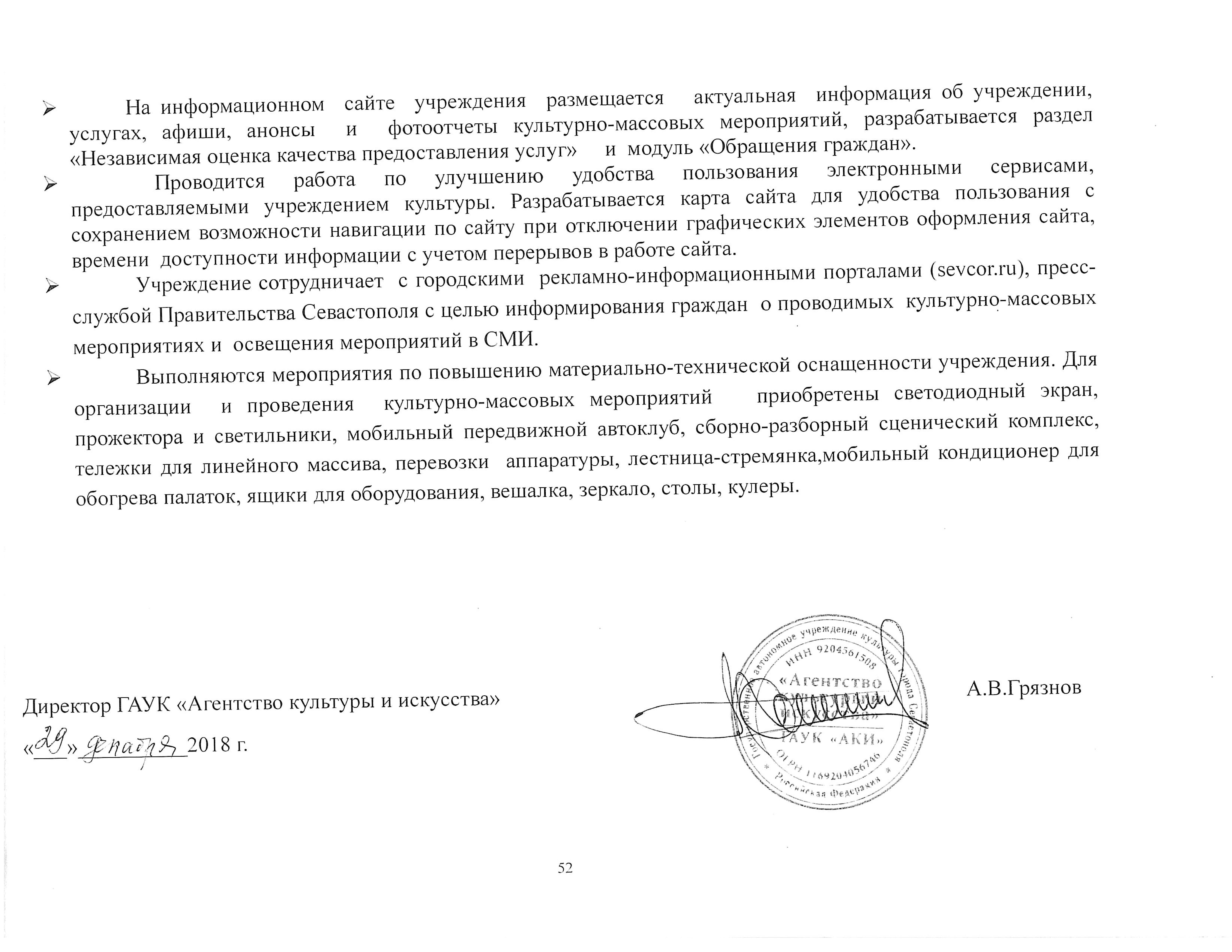 Раздел 1. Общие сведения об учреждениистр. 3Раздел 2. Достижения учреждения за 2018 годстр. 4Раздел 3. Культурные события на Эстраде Приморского бульвара 2018 г.стр. 12Раздел 4. Основные задачи, решаемые в 2018 годустр. 40Раздел 5. Участие в региональных, городских                   и целевых программахстр. 41Раздел 6. Основные направления работыстр. 44Раздел 7. Анализ проведения массовых мероприятий учреждением за                    2018 г.стр.45Раздел 8. Кадровая работастр. 48Раздел 9. Финансово-экономическое  обеспечение деятельности                   учреждения стр.49Раздел 10. Хозяйственная деятельностьстр.50Раздел 11. Анализ деятельности по охране труда, технике                    безопасности, пожарной безопасностистр.51Раздел 12. Анализ деятельности стр.5120181Культурно-массовое мероприятие "Севастополь - за сильную Россию!", посвященное празднованию Дня воинской славы, пл. Нахимова (03 февраля 2018г.)109 687,88Бюджет города Севастополя5 000Площадь Нахимова2Организация и проведение концертной программы, посвященной празднованию Дня Защитника Отечества и Дня народной воли  (23.02.2018г)410 415,76Бюджет города Севастополя3 000Площадь Нахимова3Организация и проведение торжественных мероприятий, посвященных Дню работника культуры (март 2018) 0,00Бюджет города Севастополя 950 Учреждения культуры города Бюджет города Севастополя 950 Учреждения культуры города Бюджет города Севастополя 950 Учреждения культуры города 4Организация участия народного коллектива крымскотатарского хореографического ансамбля «Акъяр» в фестивале-конкурсе «Весенние встречи. Казань» март 2018 г.45 900,00Бюджет города Севастополя30г. Казань5Организации обеспечения безопасности мероприятий, приуроченных к празднованию возвращения  города Севастополя в Россию  (14.03.2018г)882 620,32Бюджет города Севастополя12 000Площадь Нахимова6Организация и проведение театрализованной концертной программы, посвященной празднованию 73-й годовщины Победы в Великой Отечественной войне 1941-1945гг. и 74-й годовщине освобождения Севастополя от фашистских захватчиков ( 9 мая 2018г.)1 771 611,27Бюджет города Севастополя15 000Площадь Нахимова7Организация и проведение Межрегионального Арт-проекта (музыкально-исторической реконструкции) «Рио-Рита — радость Победы», 9 мая 2018г.22 536,00Бюджет города Севастополя5 000ГБУК «САРДТ им. А.В.Луначарского»8Организация и проведение XXVII Международного кинофорума «ЗОЛОТОЙ ВИТЯЗЬ» (22-31 мая 2018г., г. Севастополь)1 999 330,00Бюджет города Севастополя5 000 г. Севастополь9Организация и проведение II Международного фестиваля военных оркестров войск национальной гвардии Российской Федерации «НА СТРАЖЕ МИРА-2018» (г.Севастополь,  09.06-13.06.2018г)483 989,00Бюджет города Севастополя3 000г. Севастополь10Организация и проведение городского торжественного собрания, посвященного празднованию Дня России и 235-й годовщине основания города Севастополя (08.06.2018г)319 904,70Бюджет города Севастополя800ГБУК «САРДТ им. А.В.Луначарского»11Организация и проведение концертной программы, посвященной празднованию Дня России (12.06.2018)499 747,97Бюджет города Севастополя12 000Площадь Нахимова12Организация и проведение концертной программы, посвященной 235-й годовщине основания города Севастополя (14.06.2018)538 755,11Бюджет города Севастополя20 000Площадь Нахимова13Организация и проведение Х Международного фольклорного фестиваля-конкурса народной музыки «Самородки-2017», посвященного Дню балалайки — Международному празднику   (24 июня -              02 июля 2017г.)0,00Бюджет города Севастополя5 600г. Севастополь14Организация и проведение II Всероссийского многожанрового фестиваля-конкурса «Грани таланта», посвященного Дню начала великой Отечественной войны ( 20-22.06.2018г)24 730,00Бюджет города Севастополя1200ГБУК «КИЦ»15Организация и проведение Межрегионального конкурса «Нарисую Севастополь сердцем» и пленэр, посвященный 235-й годовщине со дня основания города Севастополя (финал 09.06.2018г.)29 650,00Бюджет города Севастополя50г. Севастополь16Организация и проведение литературно-музыкального (букинистического) фестиваля «Алые паруса» (22-24.06.2018г)531 986,00Бюджет города Севастополя5 000г. Севастополь17Содействие в организации проведения концертной программы, посвященной празднованию Дня семьи, любви и верности (08.07.2018г)100 000,00Бюджет города Севастополя3 000ПлощадьЗахарова18Организация проведения концертной программы японских рок-музыкантов в Севастополе (12 - 14.08.2018 )  119 045,00Бюджет города Севастополя800ГБУК «СЦКиИ»19Организация и проведение концертной программы, посвященной празднованию  Дня Военно-морского флота                                                  (29.07.2018)337 363,96Бюджет города Севастополя8 000Площадь Нахимова20На оказание услуги по перевозке народного фольклорного ансамбля «Русь» для участия в Межрегиональном фестивале казачьей культуры «Крымские тулумбасы» с 7 по 10 сентября 2018г.21 000,00Бюджет города Севастополя30г. Ялта21Организация и проведение Фестиваля «Серебряный Севастополь»                                 (29 сентября2018)74 850,00Бюджет города Севастополя2 000Летняя Эстрада Приморского бульвара «Ракушка»22Организация и проведение регионального смотра-конкурса народного творчества пожилых людей «Когда поет душа» под девизом «Мои года — моё богатство»)46 500,00Бюджет города Севастополя800ГБУК «КК «Корабел»23Организация и проведение концертной программы, посвященной празднованию Дня народного единства (4 ноября 2018г.)56 000,00Бюджет города Севастополя5000Площадь Нахимова24Организация, создание и проведение культурно-массового мероприятия по открытию Новогодней елки 2019 (22.12.2018)3 386 934,11Бюджет города Севастополя5000Площадь Нахимова25Оказание услуг на поставку детских новогодних подарков для Губернаторской новогодней елки (25 декабря 2018г.)700 000,00Бюджет города Севастополя1000ГБУК «САРДТ им. А.В. Луначарского» 26Организация, создание и проведение праздничного мероприятия, посвященного празднованию встречи Нового 2019 года (31 декабря 2018г.)1 479 138,96Бюджет города Севастополя5000Площадь Нахимова27Обеспечение участия лучших самодеятельных коллективов региона в фестивалях и конкурсах других Субъектов РФ500 000,00Бюджет города Севастополя250г.Москва,г.Тюмень,г.Ростов-на-Дону,г.Сочи,ВСЕГОВСЕГОВСЕГО14 491 696,04ХХХХНаименование мероприятийНаименование мероприятийКоличество мероприятийКоличество посетителей (чел.)Всего мероприятий, проведенных в 2018 годуВсего мероприятий, проведенных в 2018 году1090000 (+32500 к 2017 г.)в том числе: в том числе: Культурно-массовое мероприятие "Севастополь - за сильную Россию!", посвященное празднованию Дня воинской славы, пл. Нахимова (03 февраля 2018г.)Культурно-массовое мероприятие "Севастополь - за сильную Россию!", посвященное празднованию Дня воинской славы, пл. Нахимова (03 февраля 2018г.)15000Организация и проведение концертной программы, посвященной празднованию Дня Защитника Отечества и Дня народной воли  (23.02.2018гОрганизация и проведение концертной программы, посвященной празднованию Дня Защитника Отечества и Дня народной воли  (23.02.2018г13 000Организации обеспечения безопасности мероприятий, приуроченных к празднованию возвращения  города Севастополя в Россию  (14.03.2018г)Организации обеспечения безопасности мероприятий, приуроченных к празднованию возвращения  города Севастополя в Россию  (14.03.2018г)112000Организация и проведение театрализованной концертной программы, посвященной празднованию 73-й годовщины Победы в Великой Отечественной войне 1941-1945гг. и 74-й годовщине освобождения Севастополя от фашистских захватчиков ( 9 мая 2018г.)1115000Организация и проведение концертной программы, посвященной празднованию Дня России (12.06.2018)1112000Организация и проведение концертной программы, посвященной 235-й годовщине основания города Севастополя (14.06.2018)1120000Организация и проведение концертной программы, посвященной празднованию  Дня Военно-морского флота (29.07.2018)118 000Организация и проведение концертной программы, посвященной празднованию Дня народного единства (4 ноября 2018г.)115000Организация, создание и проведение культурно-массового мероприятия по открытию Главной  Новогодней елки г.Севастополя (22.12.2018)115 000Организация, создание и проведение праздничного мероприятия, посвященного празднованию встречи Нового 2019 года (31 декабря 2018г.)115 000Наименование мероприятийКоличество мероприятийКоличество посетителей, (чел.)Всего культурно-массовых мероприятий, проведенных в 2018 году256154480Концерт коллективов художественной самодеятельности14874160Концерт профессиональных коллективов77600Праздники, конкурсы, фестивали7164940Прочее (дискотеки,танцевальныевечера,награждения)307780Показатели             2017 г.                       2018 г.«-» или «+» к 2018 годуЧисло культурно-массовых мероприятий/число посетителей              254/100850              256/154480        +2/+53630в том числе:Концерт коллективовхудожественной самодеятельности            106/42750              148/74160       +42/+31410Концерт профессиональных коллективов              13/6800                 7/7600            -6/+800Праздники, конкурсы,фестивали            67/38500               71/64940         +4/+26440Прочее (дискотеки,танцевальные вечера,награждения)             68/12800                30/7780          -38/-5020